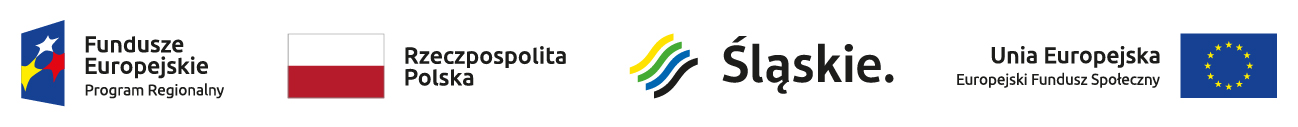 Załącznik nr  1Niniejszy dokument należy opatrzyć zaufanym, osobistym lub kwalifikowanym podpisem elektronicznym. Uwaga! Nanoszenie jakichkolwiek zmian w treści dokumentu po opatrzeniu w.w. podpisem może skutkować naruszeniem integralności podpisu, a w konsekwencji skutkować odrzuceniem oferty.      FORMULARZ OFERTOWY
Nawiązując do zaproszenia do złożenia oferty w trybie art. 275 pkt 1 (trybie podstawowym bez negocjacji) o wartości zamówienia nieprzekraczającej progów unijnych o jakich stanowi art. 3 ustawy z 11 września 2019 r. - Prawo zamówień publicznych (Dz. U. z 2019 r. poz. 2019) na usługę pn.:Wybór osób do realizacji turnusu terapeutycznego dla dzieci z trudnościami w rozwoju emocjonalno-społecznym oraz ich rodzin organizowanego w ramach projektu „W stronę rodziny – wsparcie usług adopcyjnych”
I. DANE WYKONAWCY*:* w przypadku oferty składanej przez podmioty występujące wspólnie, powyższą tabelę należy wypełnić dla każdego podmiotu osobno (kopiowanie tabeli). Dotyczy wspólników spółki cywilnej, członków konsorcjum.Osoba upoważniona do reprezentacji Wykonawcy/ów i podpisująca ofertę:Ja, niżej podpisany, oświadczam, że oferuję wykonanie przedmiotu zamówienia określonego w SWZ  zgodnie z jej zapisami jak i projektowanymi postanowieniami umowy – za cenę:UWAGA:Do oceny przyjęte zostanie wyłącznie doświadczenie w realizacji więcej niż 3 i nie więcej niż 7 szkoleń/warsztatów/seminariów. W przypadku wskazania do realizacji zamówienia więcej niż 1 wymaganego przez Zmawiającego Terapeutę I i/lub więcej niż jednego Terapeutę II, wiersze tabeli należy zmultiplikować i wykazać wszystkich  przewidzianych do realizacji zamówienia Terapeutów I i II. W powyższej tabeli nie należy wykazywać doświadczenia Terapeuty III i Terapeuty IV, których doświadczenie w realizacji szkoleń nie podlega ocenie.UWAGA:Należy podać liczbę lat w pełnych latach – bez wskazywania miesięcy. Do oceny przyjęte zostanie wyłącznie doświadczenie Terapeuty III oraz Terapeuty IV powyżej 3 lat. Zamawiający ustala podlegającą ocenie: minimalną liczbę lat doświadczenia – 4 lata i maksymalną liczbę lat doświadczenia – 10 lat. Doświadczenie powyżej 10 lat nie będzie dodatkowo punktowane. W przypadku wskazania do realizacji zamówienia więcej niż jednego Terapeutę III i/lub więcej niż jednego Terapeutę IV wymaganych przez Zmawiającego wiersze tabeli należy zmultiplikować i wykazać wszystkich  przewidzianych do realizacji zamówienia Terapeutów III i IV. W powyższej tabeli nie należy wykazywać doświadczenia Terapeuty I i Terapeuty II.w cenie naszej oferty zostały uwzględnione wszystkie koszty wykonania zamówienia i cena nie ulegnie  zmianie w okresie obowiązywania umowy,zapoznałem się ze Specyfikacją Warunków Zamówienia oraz stanowiącymi jej integralną część załącznikami i nie wnoszę do niej zastrzeżeń oraz przyjmujemy warunki w nich zawarte,uważam się za związanego niniejszą ofertą do dnia 11.06.2022r.akceptuję warunki płatności – przelewem w terminie do 30 dni od dnia poprawnie złożonej faktury,akceptuję warunki określone we wzorze umowy stanowiącym załącznik Nr 5 do SWZ i nie wnoszę do niej zastrzeżeń.Jako Wykonawcy wspólnie ubiegający się o udzielenie zamówienia oświadczamy, że dla potrzeb    niniejszego zamówienia, zgodnie z art. 58 ust. 2 ustawy Pzp, ustanowiliśmy pełnomocnika:                        (wypełniają Wykonawcy składający wspólną ofertę)W przypadku wyboru oferty, zobowiązuję się do  podpisania umowy w terminie i miejscu wskazanym przez Zamawiającego,Oświadczam, że przedmiot zamówienia wykonam samodzielnie / przy pomocy podwykonawców (niewłaściwe usunąć). W przypadku wyboru wykonania zamówienia przy pomocy podwykonawców należy wskazać części zamówienia, której wykonanie Wykonawca zamierza powierzyć podwykonawcom i podać nazwy  ewentualnych podwykonawców, jeżeli są już znani: Oświadczamy, że wypełniliśmy obowiązki informacyjne przewidziane w art. 13 lub art. 14 RODO wobec osób fizycznych, od których dane osobowe bezpośrednio lub pośrednio pozyskaliśmy w celu ubiegania się o udzielenie w/w zamówienia publicznego.Oświadczam, iż stosownie do art. 225 ustawy Pzp, wybór oferty nie prowadzi / prowadzi (niewłaściwe usunąć)  do powstania u Zamawiającego obowiązku podatkowego zgodnie z przepisami  ustawy  z dnia 11 marca 2004 r. o podatku od towarów i usług. W przypadku, gdy wybór oferty prowadzi do powstania obowiązku podatkowego, należy wskazać nazwę (rodzaj) towaru lub usługi, których dostawa lub świadczenie będą prowadziły do jego powstania: wartość bez kwoty podatku (zł)             stawkę podatku od towarów i usług, zgodnie z wiedzą wykonawcy (%)Oświadczamy, że zostaliśmy poinformowani, że możemy wydzielić z oferty informacje stanowiące tajemnicę przedsiębiorstwa w rozumieniu przepisów o zwalczaniu nieuczciwej konkurencji i zastrzec w odniesieniu do tych informacji, aby nie były one udostępnione innym uczestnikom postępowania. Oświadczamy, że  Wykonawca jest:      mikroprzedsiębiorstwem,        małym przedsiębiorstwem,      średnim przedsiębiorstwemdużym przedsiębiorstwem
(niewłaściwe usunąć)Pod groźbą odpowiedzialności karnej oświadczam, że załączone do oferty dokumenty opisują stan prawny i faktyczny, aktualny na dzień złożenia ofert (art. 297 Kodeksu Karnego).Oświadczamy, że poddamy się badaniu w zakresie zdolności organizacyjno – kadrowej w zakresie właściwego zabezpieczenia powierzonych przez Zamawiającego danych osobowych uczestników turnusu.Oświadczany, iż nie podlegamy wykluczeniu z postępowania na podstawie okoliczności wskazanych w art. 7 ust. 1 ustawy z dnia 13 kwietnia 2022r. o szczególnych rozwiązaniach w zakresie przeciwdziałania wspieraniu agresji na Ukrainę oraz służących ochronie bezpieczeństwa narodowego ( Dz.U z 2022 r., poz.835).Załącznikami do niniejszego formularza stanowiącymi integralną część oferty są:       załącznik nr  2Oświadczenie wykonawcy składane wraz z ofertą na podstawie art. 125 ust. 1 ustawy, dotyczące spełniania warunków udziału w postępowaniu  Wykonawca: ………………………………………(pełna nazwa/firma, adres)reprezentowany przez: ……………………(imię, nazwisko, stanowisko/podstawa do  reprezentacji)składając ofertę w postępowaniu o udzielenie zamówienia publicznego, którego przedmiotem jest:Wybór osób do realizacji turnusu terapeutycznego dla dzieci z trudnościami w rozwoju emocjonalno-społecznym oraz ich rodzin organizowanego w ramach projektu „W stronę rodziny – wsparcie usług adopcyjnych”INFORMACJA DOTYCZĄCA WYKONAWCY:oświadczam, że spełniam warunki udziału w postępowaniu określone przez zamawiającego w Rozdziale 5 specyfikacji warunków zamówienia.   □ Tak*       □ Nie*OŚWIADCZENIE DOTYCZĄCE PODANYCH INFORMACJI:Oświadczam, że wszystkie informacje podane w powyższym oświadczeniu są aktualne i zgodne z prawdą oraz zostały przedstawione z pełną świadomością konsekwencji wprowadzenia zamawiającego w błąd przy przedstawianiu informacji.□ Tak*       □ Nie*Kwalifikowany podpis elektroniczny/podpis zaufany/podpis osobisty osoby/osób uprawnionej(ych) do reprezentowania wykonawcy* właściwe zaznaczyćzałącznik nr  3Oświadczenie wykonawcy składane wraz z ofertą na podstawie art. 125 ust. 1 ustawy, dotyczące braku podstaw wykluczenia z postępowania Wykonawca: ………………………………………(pełna nazwa/firma, adres)reprezentowany przez: ……………………(imię, nazwisko, stanowisko/podstawa do  reprezentacji)składając ofertę w postępowaniu o udzielenie zamówienia publicznego, którego przedmiotem jest:Wybór osób do realizacji turnusu terapeutycznego dla dzieci z trudnościami w rozwoju emocjonalno-społecznym oraz ich rodzin organizowanego w ramach projektu „W stronę rodziny – wsparcie usług adopcyjnych”OŚWIADCZENIE DOTYCZĄCE WYKONAWCY:oświadczam, że nie podlegam wykluczeniu z postępowania na podstawie art. 108 oraz 109 ust. 1 pkt 1) ustawy.    Tak           Nie      (proszę o zakreślenie właściwej odpowiedzi)Oświadczam, że zachodzą w stosunku do mnie podstawy wykluczenia z postępowania na podstawie art. …………. ustawy (podać mającą zastosowanie podstawę wykluczenia spośród wymienionych w art. 108 ustawy). Jednocześnie oświadczam, że w związku z ww. okolicznością, na podstawie art. 110 ustawy podjąłem następujące środki naprawcze: .................................. – stanowiące załącznik do niniejszego oświadczenia.........................................................................................   Tak           Nie    (proszę o zakreślenie właściwej odpowiedzi)oświadczam, że nie podlegam wykluczeniu z postępowania na podstawie art. 7 ust. 1 ustawy z dnia 13 kwietnia 2022 r. o szczególnych rozwiązaniach w zakresie przeciwdziałania wspieraniu agresji na Ukrainę oraz służących ochronie bezpieczeństwa narodowego.  Tak           Nie      (proszę o zakreślenie właściwej odpowiedzi)OŚWIADCZENIE DOTYCZĄCE PODANYCH INFORMACJI:Oświadczam, że wszystkie informacje podane w powyższych oświadczeniach są aktualne i zgodne z prawdą oraz zostały przedstawione z pełną świadomością konsekwencji wprowadzenia zamawiającego w błąd przy przedstawianiu informacji.    Tak           Nie    (proszę o zakreślenie właściwej odpowiedzi)Kwalifikowany podpis elektroniczny/podpis zaufany/podpis osobisty osoby/osób uprawnionej(ych) do reprezentowania wykonawcyzałącznik nr  3Załącznik 4WYKAZ OSÓB, KTÓRE BĘDĄ UCZESTNICZYĆ 
W WYKONYWANIU ZAMÓWIENIA Wybór osób do realizacji turnusu terapeutycznego dla dzieci z trudnościami w rozwoju emocjonalno-społecznym oraz ich rodzin organizowanego w ramach projektu „W stronę rodziny – wsparcie usług adopcyjnych”TERAPEUTA IUWAGA!W toku realizacji zamówienia Zamawiający nie dopuszcza zmiany osób realizujących przedmiot zamówienia za wyjątkiem sytuacji określonej w Rozdziale 17 pkt 4 SWZ. Wykonawca powinien zapewnić taką liczbę osób, aby w razie wypadków losowych był w stanie zrealizować umowę.Zamawiający określa jedynie minimalną liczbę osób, którymi Wykonawca powinien dysponować realizując zamówienie, jednak to na Wykonawcy spoczywa obowiązek zapewnienia takiej liczby osób, aby zagwarantować rzetelną i sprawną realizację przez cały okres trwania umowy (choroba, wypadek losowy).Wymaga się złożenia wykazu osób, które będą uczestniczyć w wykonywaniu zamówienia dla każdego terapeuty osobno.*Podać podstawę dysponowania: dysponowanie bezpośrednie lub pośrednie - przy dysponowaniu bezpośrednim istnieje bezpośredni stosunek prawny pomiędzy Wykonawcą a osobą (osobami), na dysponowanie której (których) Wykonawca się powołuje, np. umowa o pracę, umowa o dzieło, umowa o świadczenie usług. umową przedwstępną,  samozatrudnienie się osoby fizycznej prowadzącej działalność gospodarczą.- przy dysponowaniu pośrednim osobą (osobami) Wykonawca powołuje się na osobę (osoby) zdolne do wykonania zamówienia należące do innych podmiotów. W takim przypadku tytułem prawnym do powołania się przez Wykonawcę na dysponowanie osobą zdolną do wykonania zamówienia jest stosowne zobowiązanie podmiotu trzeciego.TERAPEUTA IIUWAGA!W toku realizacji zamówienia Zamawiający nie dopuszcza zmiany osób realizujących przedmiot zamówienia za wyjątkiem sytuacji określonej w Rozdziale 17 pkt 4 SWZ. Wykonawca powinien zapewnić taką liczbę osób, aby w razie wypadków losowych był w stanie zrealizować umowę.Zamawiający określa jedynie minimalną liczbę osób, którymi Wykonawca powinien dysponować realizując zamówienie, jednak to na Wykonawcy spoczywa obowiązek zapewnienia takiej liczby osób, aby zagwarantować rzetelną i sprawną realizację przez cały okres trwania umowy (choroba, wypadek losowy).Wymaga się złożenia wykazu osób, które będą uczestniczyć w wykonywaniu zamówienia dla każdego terapeuty osobno.*Podać podstawę dysponowania: dysponowanie bezpośrednie lub pośrednie - przy dysponowaniu bezpośrednim istnieje bezpośredni stosunek prawny pomiędzy Wykonawcą a osobą (osobami), na dysponowanie której (których) Wykonawca się powołuje, np. umowa o pracę, umowa o dzieło, umowa o świadczenie usług. umową przedwstępną,  samozatrudnienie się osoby fizycznej prowadzącej działalność gospodarczą.- przy dysponowaniu pośrednim osobą (osobami) Wykonawca powołuje się na osobę (osoby) zdolne do wykonania zamówienia należące do innych podmiotów. W takim przypadku tytułem prawnym do powołania się przez Wykonawcę na dysponowanie osobą zdolną do wykonania zamówienia jest stosowne zobowiązanie podmiotu trzeciego.TERAPEUTA IIIUWAGA!W toku realizacji zamówienia Zamawiający nie dopuszcza zmiany osób realizujących przedmiot zamówienia za wyjątkiem sytuacji określonej w Rozdziale 17 pkt 4 SWZ. Wykonawca powinien zapewnić taką liczbę osób, aby w razie wypadków losowych był w stanie zrealizować umowę.Zamawiający określa jedynie minimalną liczbę osób, którymi Wykonawca powinien dysponować realizując zamówienie, jednak to na Wykonawcy spoczywa obowiązek zapewnienia takiej liczby osób, aby zagwarantować rzetelną i sprawną realizację przez cały okres trwania umowy (choroba, wypadek losowy).Wymaga się złożenia wykazu osób, które będą uczestniczyć w wykonywaniu zamówienia dla każdego terapeuty osobno.*Podać podstawę dysponowania: dysponowanie bezpośrednie lub pośrednie - przy dysponowaniu bezpośrednim istnieje bezpośredni stosunek prawny pomiędzy Wykonawcą a osobą (osobami), na dysponowanie której (których) Wykonawca się powołuje, np. umowa o pracę, umowa o dzieło, umowa o świadczenie usług. umową przedwstępną,  samozatrudnienie się osoby fizycznej prowadzącej działalność gospodarczą.- przy dysponowaniu pośrednim osobą (osobami) Wykonawca powołuje się na osobę (osoby) zdolne do wykonania zamówienia należące do innych podmiotów. W takim przypadku tytułem prawnym do powołania się przez Wykonawcę na dysponowanie osobą zdolną do wykonania zamówienia jest stosowne zobowiązanie podmiotu trzeciego.TERAPEUTA IVUWAGA!W toku realizacji zamówienia Zamawiający nie dopuszcza zmiany osób realizujących przedmiot zamówienia za wyjątkiem sytuacji określonej w Rozdziale 17 pkt 4 SWZ. Wykonawca powinien zapewnić taką liczbę osób, aby w razie wypadków losowych był w stanie zrealizować umowę.Zamawiający określa jedynie minimalną liczbę osób, którymi Wykonawca powinien dysponować realizując zamówienie, jednak to na Wykonawcy spoczywa obowiązek zapewnienia takiej liczby osób, aby zagwarantować rzetelną i sprawną realizację przez cały okres trwania umowy (choroba, wypadek losowy).Wymaga się złożenia wykazu osób, które będą uczestniczyć w wykonywaniu zamówienia dla każdego terapeuty osobno.*Podać podstawę dysponowania: dysponowanie bezpośrednie lub pośrednie - przy dysponowaniu bezpośrednim istnieje bezpośredni stosunek prawny pomiędzy Wykonawcą a osobą (osobami), na dysponowanie której (których) Wykonawca się powołuje, np. umowa o pracę, umowa o dzieło, umowa o świadczenie usług. umową przedwstępną,  samozatrudnienie się osoby fizycznej prowadzącej działalność gospodarczą.- przy dysponowaniu pośrednim osobą (osobami) Wykonawca powołuje się na osobę (osoby) zdolne do wykonania zamówienia należące do innych podmiotów. W takim przypadku tytułem prawnym do powołania się przez Wykonawcę na dysponowanie osobą zdolną do wykonania zamówienia jest stosowne zobowiązanie podmiotu trzeciego.Załącznik 5UMOWA O ŚWIADCZENIE USŁUG / ZLECENIE*nr          zawarta w dniu                      roku w Katowicachpomiędzy:Województwem ŚląskimŚląskim Ośrodkiem Adopcyjnym w Katowicachz siedzibą w Katowicach (40-017), przy ulicy Granicznej 29 NIP: 9542770064 reprezentowanym przez: …………………………………………………………………………...zwaną w treści umowy Zamawiającyma …………………………………………………………………………..reprezentowaną przez:zwaną w treści umowy Wykonawcąo następującej treści:W wyniku postępowania o udzielenie zamówienia publicznego pn..: „Wybór osób do realizacji turnusu terapeutycznego dla dzieci z trudnościami w rozwoju emocjonalno-społecznym oraz ich rodzin organizowanego w ramach projektu „W stronę rodziny – wsparcie usług adopcyjnych”, przeprowadzonego w trybie podstawowym na podstawie art. 275 pkt 1  przepisów z dnia 11 września 2019 r. – Prawo zamówień publicznych, Strony zawarły umowę, zwaną dalej „Umową”, o następującej treści:§ 1Zamawiający powierza wykonanie, a Wykonawca zobowiązuje się wykonać usługę polegającą na realizacji turnusu terapeutycznego dla dzieci z trudnościami w rozwoju emocjonalno-społecznym oraz ich rodzin organizowanego w ramach projektu „W stronę rodziny – wsparcie usług adopcyjnych” w terminie do 6 miesięcy licząc od dnia zawarcia umowy jednak nie później niż do 29 października 2022 roku.Realizacja usługi, o której mowa w ust. 1 będzie obejmowała w szczególności:Przeprowadzenie spotkania 1 obejmującego indywidualną konsultację diagnostyczną dziecka – ustalenie trudności i potrzeb dziecka oraz rodziców. Konsultacja dla każdej z rodzin powinna trwać nie krócej niż 45 minut dydaktycznych. Konsultacje będą się odbywać w gabinecie zapewnionym przez Wykonawcę w ustalonych pomiędzy Wykonawcą a rodzinami objętymi wsparciem terminach. Konsultacje odbędą się nie później niż 7 dni przed terminem spotkania 2 (wyjazdowego). Przeprowadzenie 5-dniowego spotkania 2 obejmującego wsparcie dla rodziców, na które składać się będą między innymi: warsztaty o charakterze praktycznym obejmujące m.in. zagadnienia związane z przyczynami i objawami zaburzeń emocjonalnych oraz w rozwoju społecznym u dzieci i młodzieży, zasadami wspomagania rozwoju emocjonalnego dziecka, wspierania dziecka w radzeniu sobie z trudnymi emocjami, w tym złością i strachem, pomocą dziecku z problemami w funkcjonowaniu w grupie, wspieraniu samooceny dziecka, pomocy dziecku w adaptacji do obowiązków szkolnych, itp., konsultacje specjalistyczne, grupa wsparcia, zajęcia relaksacyjne oraz opracowanie zaleceń do dalszej indywidualnej pracy z dzieckiem oraz wsparcie dla dzieci, na które składać się będą m.in.: zajęcia psychoedukacyjne z elementami treningu umiejętności społecznych, treningu zastępowania agresji oraz socjoterapii, zajęcia relaksacyjne oraz zajęcia ogólnorozwojowe i wspomagające, w tym gry i zabawy. Zajęcia w ramach spotkania 2 będą się odbywać codziennie między godziną 9:00 a 18:00 (z przerwą na obiad), za wyjątkiem pierwszego dnia spotkania, w którym zajęcia prowadzone będą między godziną 10:00 a 18:00 (z przerwą na obiad). Dopuszcza się możliwość zmiany godzin zajęć w zależności od przygotowanego programu spotkania 2, po uprzedniej akceptacji Zamawiającego, przy czym zajęcia dla rodziców oraz zajęcia dla dzieci nie powinny trwać krócej niż 8 godzin dydaktycznych dziennie. Łączna liczba godzin dydaktycznych: 40 godzin dydaktycznych. Część zajęć powinna obejmować wspólną pracę terapeutyczną z dziećmi  i ich rodzicami. Spotkanie 2 odbędzie się w jednym z hoteli zlokalizowanych na terenie wybranych powiatów  województwa  śląskiego,  tj. cieszyńskiego  lub  bielskiego  lub  żywieckiego, w miejscu wskazanym przez Zamawiającego. Spotkanie 2 odbędzie w dniach ……………………….Przeprowadzenie 1-dniowego spotkania 3, w ramach którego Wykonawca przeprowadzi warsztaty dla rodziców adopcyjnych podsumowujące turnus, służące m.in. wymianie doświadczeń pomiędzy rodzinami i omówieniu postępów w pracy z dzieckiem oraz ewentualnych trudności. Wsparcie dla dzieci w ramach spotkania 3 będzie obejmowało zajęcia psychoedukacyjne. Spotkanie 3 przeprowadzone zostanie w salach szkoleniowych zapewnionych przez Wykonawcę. Liczba godzin dydaktycznych: 8 godzin dydaktycznych.Przedmiot umowy określony w ust. 1 i 2 realizowany jest w ramach projektu pod nazwą W stronę rodziny – wsparcie usług adopcyjnych współfinansowanego przez Unię Europejską ze środków Europejskiego Funduszu Społecznego. Wykonawca oświadcza, że:w wykonaniu umowy dołoży najwyższej staranności,będzie realizował przedmiot umowy określony w ust. 1 i 2 zgodnie z zapisami aktualnych Wytycznych w zakresie kwalifikowalności wydatków w ramach Europejskiego Funduszu Rozwoju Regionalnego, Europejskiego Funduszu Społecznego oraz Funduszu Spójności na lata 2014-2020 oraz zgodnie z programem zajęć/form wsparcia i ze wskazówkami przekazywanymi mu przez Zamawiającego,zapewni salę/gabinet do realizacji spotkania 1 oraz 2 sale szkoleniowe do realizacji spotkania 3,zapewni wszystkie niezbędne pomoce dydaktyczne, diagnostyczne, animacyjne, plastyczne i inne niezbędne do realizacji turnusu oraz materiały dydaktyczne dla uczestników turnusu,umieści na materiałach dydaktycznych informację o współfinansowaniu zajęć ze środków Unii Europejskiej w ramach Europejskiego Funduszu Społecznego w sposób zgodny z Podręcznikiem wnioskodawcy i beneficjenta programów polityki spójności 2014-2020 w zakresie informacji i promocji oraz prześle je Zamawiającemu do akceptacji najpóźniej na 3 dni robocze przez rozpoczęciem turnusu,przeniesie na Zamawiającego autorskie prawa majątkowe do materiałów dydaktycznych,wystawi zaświadczenia uczestnictwa w turnusie oraz dostarczy Zamawiającemu kopie poświadczone za zgodność z oryginałem lub duplikaty zaświadczeń uczestnictwa w turnusie,umieści na zaświadczeniach udziału w turnusie informację o jego organizacji w ramach projektu pn. „W stronę rodziny – wsparcie usług adopcyjnych” oraz informację o współfinansowaniu zajęć ze środków Unii Europejskiej w ramach Europejskiego Funduszu Społecznego w sposób zgodny z Podręcznikiem wnioskodawcy i beneficjenta programów polityki spójności 2014-2020 w zakresie informacji i promocji,rozda i zbierze wśród uczestników turnusu (osób dorosłych) podpisy na listach obecności każdego dnia jego trwania,rozda i zbierze wśród uczestników turnusu (osób dorosłych) ankiety ewaluacyjne przekazane przez Zamawiającego,sporządzi w każdym miesiącu wykonywania zadań wynikających z niniejszej umowy protokół (zgodnie z załącznikiem nr 1), wskazujący prawidłowe wykonanie zadań, a także liczbę godzin poświęconych na ich realizację oraz przekaże go Zamawiającemu w ramach rozliczenia wynagrodzenia, o którym mowa w § 3, ust. 2.znane są mu zapisy ustawy z dnia 19 lipca 2019 r. o zapewnianiu dostępności osobom ze szczególnymi potrzebami i w tym zakresie mając na uwadze regulacje zawarte w art. 5 i 6 pkt 1 i 2 ww. ustawy zobowiązuje się realizacji zamówienia z uwzględnieniem potrzeb uczestników ze szczególnymi potrzebami w zakresie umożliwiającym im uczestniczenie w przedmiocie umowy na równi z pozostałymi uczestnikami, w przypadku braku możliwości spełnienia minimalnych wymagań służących zapewnieniu dostępności z art. 6 pkt 1 i 3 ww. ustawy (dostępność architektoniczna oraz dostępność informacyjno-komunikacyjna) – Wykonawca zobowiązuje się do zapewnienia uczestnikom ze specjalnymi potrzebami dostępu alternatywnego stosując odpowiednio art. 7 ust. 1 i 2 przywoływanej ustawy, Wykonawca wyraża gotowość i zobowiązuje się do zapewnienia tejże dostępności skierowanej do ww. osób w ramach wynagrodzenia określonego w niniejszej umowie w § 3 ust. 2,jeżeli Wykonawca jest podmiotem publicznym w rozumieniu art. 3  ustawy z dnia 19 lipca 2019 r. o zapewnianiu dostępności osobom ze szczególnymi potrzebami oraz w rozumieniu art. 2. ustawy z dnia 4 kwietnia 2019 r. o dostępności cyfrowej stron internetowych i aplikacji mobilnych podmiotów publicznych  - stosuje przepisy ww. ustaw w przewidzianym dlań zakresie.§ 2Bezpośrednim realizatorem przedmiotu umowy ze strony Wykonawcy będą: ……………………… (zgodnie z Załącznikiem nr 4 do SWZ). W szczególnie uzasadnionych wypadkach, za które Wykonawca nie ponosi odpowiedzialności, dopuszczalna jest zmiana osób prowadzących zajęcia, o których mowa w ust. 1, po uprzednim poinformowaniu o tym fakcie Zamawiającego z podaniem przyczyny tejże zmiany i uzyskaniu akceptacji dla osoby wskazanej na zastępcę. Zaproponowana osoba musi posiadać kwalifikacje i doświadczenie zgodne z wymaganiami określonymi w SWZ (na spełnienie warunków udziału w postępowaniu). Ponadto, jeżeli zmiana dotyczy Terapeuty, którego doświadczenie podlegało punktacji w kryterium „Doświadczenie osób wyznaczonych do realizacji zamówienia w prowadzeniu szkoleń” lub „Doświadczenie osób wyznaczonych do realizacji zamówienia w pracy terapeutycznej” zaproponowana osoba musi uzyskać taką samą lub wyższą liczbę punktów w tym kryterium co osoba zmieniana. Wykonawca zobligowany jest do przedłożenia Zamawiającemu Wykazu osób, które będą uczestniczyć w wykonywaniu zamówienia (załącznik nr 4 do SWZ). Wykonawca ponosi pełną odpowiedzialność za działania zastępcy, w szczególności za nienależyte wykonanie przedmiotu umowy.Z realizacji umowy są wyłączone osoby, których dane umieszczone są w Rejestrze Sprawców Przestępstw na Tle Seksualnym, o którym mowa w ustawie z dnia 13 maja 2016 roku o przeciwdziałaniu zagrożeniom przestępczością na tle seksualnym. Zamawiający dokona weryfikacji w Rejestrze wszystkich osób zaangażowanych w realizację umowy przed dopuszczeniem do czynności związanych z jej realizacją. Osoby wpisane do Rejestru w trakcie realizacji umowy nie mogą kontynuować wykonywania obowiązków, a Wykonawca jest zobowiązany niezwłocznie zapewnić zastępstwo zgodnie z ust. 2.Ze strony Zamawiającego za uzgadnianie form i metod pracy, udzielanie koniecznych informacji oraz podejmowanie innych niezbędnych działań wynikających z niniejszej Umowy, których podjęcie jest konieczne do prawidłowego wykonywania pracy odpowiedzialne są Karolina Jaworska-Supernak, Katarzyna Łącka, Joanna Krywult.Z zastrzeżeniem postanowień określonych w ust. 2, Wykonawca nie może bez pisemnej zgody Zamawiającego przekazać praw i obowiązków wynikających z niniejszej umowy na rzecz osób trzecich. Zamawiający zastrzega sobie prawo do prowadzenia wizyty monitorującej w trakcie trwania zajęć, stanowiących przedmiot umowy określony w § 1 ust. 1-2.§ 3Strony ustalają ceny świadczonych usług zgodnie ze złożoną ofertą, będącą załącznikiem do umowy. Wykonawcy za wykonanie przedmiotu umowy określonego w § 1 ust.  1 przysługuje wynagrodzenie w maksymalnej wysokości ………………… zł brutto, słownie: ..……………………… …/100, Cena brutto za realizację usługi zawiera obowiązkowe potrącenia i narzuty po stronie Wykonawcy i Zamawiającego***. Kwota wskazana w ust. 1 stanowi ostateczną wartość i zawiera wszelkie koszty niezbędne do realizacji przedmiotu umowy określonego w § 1, w tym przeniesienie na Zamawiającego autorskich praw majątkowych do materiałów dydaktycznych.Środki finansowe zostały zabezpieczone w budżecie Województwa Śląskiego na 2022 rok, w dziale 853 – Pozostałe zadania w zakresie polityki społecznej, rozdziale 85395 – Pozostała działalność, § 4307 i 4309 - Zakup usług pozostałych / § 4117 i 4119 – Składki na ubezpieczenia społeczne, § 4127 i 4129 – Składki na Fundusz Pracy oraz Fundusz Solidarnościowy, § 4177 i 4179 – Wynagrodzenia bezosobowe* w łącznej kwocie ……………. zł brutto (słownie: ……… /100), Rozliczenie wynagrodzenia odbywać się będzie na podstawie protokołu, którego wzór stanowi załącznik nr 1 do niniejszej umowy. Rachunek/faktura za wykonanie przedmiotu umowy zostanie wystawiona i dostarczona przez Wykonawcę po zaakceptowaniu protokołu/protokołów z realizacji usługi, bez uwag ze strony Zamawiającego, przy czym nie później niż w terminie 10 dni od dnia zakończenia spotkania 3 składającego się na turnus terapeutyczny.Wynagrodzenie będzie wypłacone Wykonawcy w terminie do 30 dni od otrzymania przez Zamawiającego prawidłowo wystawionej faktury/rachunku przelewem na następujący rachunek: ……………………..… W przypadku zmiany rachunku bankowego, o którym mowa w ust. 7, Wykonawca zobligowany jest niezwłocznie do przesłania do Zamawiającego informacji podpisanej przez umocowane do reprezentacji osoby, z podaniem nowego numeru rachunku wraz z oświadczeniem o którym mowa w ustępie 9.***Wykonawca oświadcza, że dla rachunku, o którym mowa w ust. 7 jest / nie jest  prowadzony rachunek VAT o którym mowa w art. 62a ustawy z dnia 29 sierpnia 1997 r. Prawo bankowe (t.j. Dz. U. z 2020 r. poz. 1896 z późn. zm.).W przypadku opóźnienia w przekazaniu środków Zamawiającemu przez Instytucję Zarządzającą/Pośredniczącą, Zamawiający zastrzega sobie możliwość dokonania płatności w terminie przekraczającym termin wskazany w ust. 7 bez odsetek za zwłokę i bez prawa żądania przez Wykonawcę jakiegokolwiek odszkodowania. Płatność wynagrodzenia Wykonawcy nastąpi niezwłocznie po otrzymaniu środków.W przypadku podania rachunku, który nie obsługuje przelewów zgodnie z przepisem wykazanym w ust. 9 pomimo istnienia takiego obowiązku lub w przypadku braku możliwości realizacji płatności zgodnie z powołanymi przepisami, Zamawiający jest uprawniony do wstrzymania się z płatnością do czasu uzyskania możliwości dokonania płatności zgodnie z przepisami. To samo dotyczy sytuacji, gdy wbrew obowiązkom faktura nie zawiera odpowiednich adnotacji.Faktura/rachunek musi być bezwzględnie wystawiony na: Województwo ŚląskieŚląski Ośrodek Adopcyjny w Katowicachul. Graniczna 29, 40-017 KatowiceNIP: 9542770064§ 4***Wykonawca może – w zakresie przedmiotu zamówienia – powierzyć wykonanie usług Podwykonawcom.Wykonawca oświadcza, że powierzy całość realizacji przedmiotu umowy Podwykonawcy:………………………………………………………………………………..Umowa o podwykonawstwo nie może zawierać postanowień kształtujących prawa i obowiązki podwykonawcy, w zakresie kar umownych oraz postanowień dotyczących warunków wypłaty wynagrodzenia, w sposób dla niego mniej korzystny niż prawa i obowiązki Wykonawcy, ukształtowane postanowieniami Umowy zawartej z Zamawiającym.W trakcie realizacji Umowy zmiana Podwykonawców może nastąpić po uprzednim pisemnym powiadomieniu Zamawiającego. Powiadomienie to Wykonawca przedłoży na 7 (siedem) dni roboczych przed planowanym skierowaniem do wykonania usług nowego Podwykonawcy.Kwalifikacje i doświadczenie Podwykonawcy muszą być odpowiednie do zakresu prac przewidzianych do podzlecenia.Zlecenie wykonania usług Podwykonawcom może nastąpić po uprzednim powiadomieniu Zamawiającego. Powiadomienie to Wykonawca przedłoży na 7 (siedem) dni roboczych przed planowanym skierowaniem do wykonania usług temu Podwykonawcy.Rozliczeń finansowych z podwykonawcami dokonuje Wykonawca. W przypadku powierzenia przez Wykonawcę realizacji usług podwykonawcy, Wykonawca jest zobowiązany do dokonania we własnym zakresie zapłaty wynagrodzenia należnego podwykonawcy z zachowaniem terminów płatności określonych w zawartej z nim umowie.Zamawiający nie odpowiada za jakiekolwiek zobowiązania Wykonawcy wobec podwykonawców, jak również za zobowiązania podwykonawców wobec osób trzecich.Wykonawca jest odpowiedzialny za działania, zaniechanie działań, uchybienia i zaniedbania Podwykonawców i ich pracowników (działania zawinione i niezawinione), w takim stopniu jakby to były działania, względnie uchybienia jego własne.Powierzenie wykonania części przedmiotu Umowy Podwykonawcy nie wyłącza obowiązku spełnienia przez Wykonawcę wszystkich wymogów określonych postanowieniami Umowy, w tym dotyczących kwalifikacji osób realizujących niniejszą umowę.§ 5Strony postanawiają, że w celu spełnienia obowiązków wynikających z art. 28 Rozporządzenia Parlamentu Europejskiego i Rady (UE) 2016/679 z dnia 27 kwietnia 2016 r. zwanego dalej „Rozporządzeniem”, Zamawiający powierza przetwarzanie danych osobowych Wykonawcy w celu realizacji niniejszej Umowy. Zakres przetwarzania obejmuje wgląd do danych osobowych Zamawiającego. Przetwarzane dane dotyczą: uczestników turnusu.Przetwarzane dane obejmują: imię i nazwisko, wiek dziecka oraz numer telefonu.Zamawiający oświadcza, że jest uprawniony do powierzenia przetwarzania danych Wykonawcy, a powierzone mu dane gromadzone są zgodnie z obowiązującymi przepisami prawa.Zamawiający zobowiązany jest do przekazywania danych zachowując zasady bezpieczeństwa w celu zachowania poufności i integralności powierzanych danych.Zamawiający nie zezwala/zezwala Wykonawcy na korzystanie z usług innego podmiotu przetwarzającego***.Zamawiający ma prawo samodzielnie lub za pomocą upoważnionych przez siebie audytorów przeprowadzić audyty lub inspekcje u Wykonawcy, których celem jest weryfikacja realizacji obowiązków wynikających z zapisów Rozporządzenia.Wykonawca przy przetwarzaniu powierzonych danych osobowych zobowiązany jest stosować przepisy Rozporządzenia, w tym:stosować środki techniczne i organizacyjne zapewniające bezpieczeństwo powierzanym danym, w stopniu adekwatnym do ryzyka występujących zagrożeń,powinien zabezpieczyć dane przed ich udostępnieniem osobom nieupoważnionym, utratą, uszkodzeniem lub zniszczeniem,dopuszczać do przetwarzana danych wyłącznie osoby, które zobowiązały się do zachowania tajemnicy lub podlegają odpowiedniemu ustawowemu obowiązkowi zachowania tajemnicy.Wykonawca zobowiązuje się do przetwarzania danych osobowych wyłącznie na udokumentowane polecenie Zamawiającego.Wykonawca zobowiązuje się do udostępnienia Zamawiającemu wszelkich informacji niezbędnych do wykazania spełnienia obowiązków określonych w art. 28 Rozporządzenia oraz umożliwienia Zamawiającemu lub audytorowi upoważnionemu przez Zamawiającego do przeprowadzania w tym zakresie audytów, kontroli i inspekcji a także do brania czynnego w nich udziału. Wykonawca związany będzie wszelkimi wydawanymi w toku audytu, kontroli lub inspekcji zaleceniami.Wykonawca zobowiązany jest do wykorzystania powierzonych danych osobowych wyłącznie w zakresie i celu niezbędnym do realizacji obowiązków wynikających z niniejszej Umowy.W miarę możliwości Wykonawca pomagać będzie Zamawiającemu poprzez odpowiednie środki techniczne i organizacyjne wywiązać się z obowiązku odpowiadania na żądania osoby, której dane dotyczą, w zakresie wykonywania jej praw.W miarę możliwości Wykonawca zobowiązuje się pomagać Zamawiającemu w realizacji obowiązków wynikających z art. 32-36 Rozporządzenia, a odnoszących się do: bezpieczeństwa przetwarzania, zgłaszania naruszeń ochrony danych organowi nadzorczemu, zawiadamiania osoby, której dane dotyczą, o naruszeniu ochrony danych osobowych, oceny skutków dla ochrony danych oraz uprzednich konsultacji. W szczególności Wykonawca zgłasza Zamawiającemu przypadki naruszeń ochrony danych osobowych w ciągu 24 godzin.Każda ze Stron odpowiada za szkody wyrządzone drugiej Stronie oraz osobom trzecim w związku z wykonywaniem niniejszej Umowy, zgodnie z przepisami Rozporządzenia i Kodeksu cywilnego.W celu uniknięcia wątpliwości, Wykonawca ponosi odpowiedzialność za działania swoich pracowników i innych osób, przy pomocy których przetwarza powierzone dane osobowe, jak za własne działanie i zaniechanie.Strony postanawiają, iż po zakończeniu przetwarzania danych Wykonawca zobowiązany jest do niezwłocznego zakończenia wykonywania operacji na powierzonych mu danych oraz do usunięcia powierzonych mu danych (i wszelkich ich istniejących kopii) lub zwrotu Zamawiającemu – w zależności od jego decyzji, o ile nie następuje konieczność dalszego przetwarzania danych wynikająca z przepisów odrębnych.Z tytułu wykonywania świadczeń określonych w niniejszym paragrafie Wykonawcy nie przysługuje dodatkowe wynagrodzenie ponad to, które zostało określone w § 3 ust. 1 umowy.§ 6Wykonawca przenosi na Zamawiającego autorskie prawa majątkowe do materiałów dydaktycznych,                    o których mowa w § 1 ust. 4 lit. d-f niniejszej umowy, w zakresie prawa do ich wykorzystania, w szczególności na następujących polach eksploatacji:zwielokrotnianie w każdej możliwej technice i bez żadnych ograniczeń ilościowych,utrwalanie i przechowywanie, w tym na nośnikach elektronicznych,nieodpłatne przekazywanie (użyczenie), w tym w formie skróconej innym podmiotom,odtwarzaniepublikacja i rozpowszechnianie w całości lub w części za pomocą druku, wizji lub fonii przewodowej albo bezprzewodowej przez stację naziemną, nadawanie za pośrednictwem satelity, równoległe i integralne nadawanie dzieła przez inną organizację radiową bądź telewizyjną, transmisję komputerową (sieć szerokiego dostępu, Internet) łącznie z utrwalaniem w pamięci komputerów i serwerów sieci komputerowych oraz zezwalaniem na tworzenie i nadawanie kompilacji,publiczne prezentowanie,edytowanie, w tym z wykorzystaniem technologii cyfrowych,tłumaczenie,wprowadzanie do obrotu,wykorzystywanie w materiałach wydawniczych, w tym promocyjnych, informacyjnych i szkoleniowych oraz we wszelkiego rodzaju mediach audio-wizualnych i komputerowych.Wykonawca przenosi na Zamawiającego także wyłączne prawo zezwalania na wykonywanie zależnych praw autorskich do materiałów dydaktycznych, o których mowa w art. 2 ust. 2 ustawy z dnia 4 lutego 1994 roku o prawie autorskim i prawach pokrewnych (t.j. Dz.U. z 2019 r., poz. 1231 ze zm.) na polach eksploatacji wskazanych w ust. 1.Zamawiający nabywa prawo do korzystania i rozporządzania nabytymi prawami w kraju i zagranicą.Zamawiający ma prawo zbyć nabyte prawa lub upoważnić osoby trzecie do korzystania z uzyskanych zezwoleń.Wykonawca oświadcza, że osoby trzecie nie uzyskały i nie uzyskają autorskich praw majątkowych do przedmiotu umowy. Korzystanie i rozporządzanie prawami przeniesionymi na Zamawiającego na podstawie niniejszej umowy nie może przynosić uszczerbku autorskim prawom osobistym Wykonawcy.Wykonawca oświadcza, że jego autorskie prawa majątkowe do materiałów dydaktycznych nie są niczym ograniczone. § 7Zamawiającemu przysługuje prawo do odstąpienia o  Umowy, jeżeli zaistnieje istotna zmiana okoliczności powodująca, że wykonanie Umowy nie leży w interesie publicznym, czego nie można było przewidzieć w chwili jej zawarcia, lub dalsze wykonywanie Umowy może zagrozić istotnemu interesowi bezpieczeństwa państwa lub bezpieczeństwu publicznemu – odstąpienie od Umowy w tym przypadku może nastąpić w terminie 30 dni od powzięcia wiadomości o powyższych okolicznościach, co wynika z art. 456 ust. 1 pkt 1 Ustawy.Zamawiającemu przysługuje prawo do odstąpienia od Umowy również w następujących okolicznościach, jeżeli:w stosunku do Wykonawcy sąd odmówi ogłoszenia upadłości z uwagi na niewystarczające aktywa na prowadzenie upadłości, jeżeli Wykonawca zawrze z wierzycielami układ powodujący zagrożenie dla realizacji Umowy lub nastąpi likwidacja przedsiębiorstwa Wykonawcy, jeżeli w wyniku wszczętego postępowania egzekucyjnego nastąpi zajęcie majątku Wykonawcy lub jego znacznej części;Wykonawca nie rozpoczął realizacji przedmiotu Umowy bez uzasadnionych przyczyn lub – mimo otrzymania pisemnego wezwania – nie wykonuje lub nienależycie wykonuje zobowiązania wynikające z Umowy.Powyższe uprawnienie Zamawiającego nie uchybia możliwości odstąpienia od Umowy przez którąkolwiek ze Stron, na podstawie przepisów Kodeksu cywilnego.W przypadku wystąpienia okoliczności, o których mowa w ust. 2, Zamawiającemu przysługuje prawo odstąpienia od Umowy w terminie 30 dni od dnia powzięcia wiadomości o okolicznościach wymienionych w ust. 2. Oświadczenie o odstąpieniu od Umowy należy złożyć drugiej Stronie w formie pisemnej lub w postaci elektronicznej, na zasadach wskazanych w art. 772 Kodeksu cywilnego. Oświadczenie to musi zawierać uzasadnienie.W przypadku odstąpienia od Umowy przez którąkolwiek ze Stron, Wykonawca zachowuje prawo do wynagrodzenia wyłącznie za przedmiot Umowy zrealizowany do dnia odstąpienia od Umowy. Wykonawcy nie przysługują żadne inne roszczenia.Odstąpienie Zamawiającego od Umowy nie zwalnia Wykonawcy od zapłaty kary umownej lub odszkodowania.Zamawiający może odstąpić od Umowy w terminie 30 dni od powzięcia wiadomości o okolicznościach określonych w art. 456 ust. 1 pkt 2 Ustawy. W tym przypadku Wykonawca może żądać wyłącznie wynagrodzenia należnego z tytułu wykonania części Umowy. Do oświadczenia o rozwiązaniu Umowy odpowiednie zastosowanie ma ust. 5.§ 8Zamawiający przewiduje zmiany postanowień umowy w stosunku do treści oferty, na podstawie której dokonano wyboru Wykonawcy w zakresie uregulowanym w art. 454-455 ustawy tj:Zmianę terminu realizacji umowy, w przypadku zaistnienia okoliczności, których nie można było przewidzieć pomimo zachowania należytej staranności.Zmianę terminu realizacji spotkania 2, jeżeli w wyniku przeprowadzonego postępowania na Świadczenie usług hotelarsko – gastronomicznych oraz zapewnienie sal warsztatowych na potrzeby organizacji działań w projekcie „W stronę rodziny- wsparcie usług adopcyjnych” w części dotyczącej turnusu terapeutycznego nie zostanie wybrany Wykonawca,Zaistnienia omyłki pisarskiej,Zmiany danych teleadresowych,Zaistnienia siły wyższej (np. powódź, pożar, zamieszki, strajki, ataki terrorystyczne, przerwy w dostawie energii elektrycznej, zagrożenia epidemiologiczne i inne zdarzenia) mającej wpływ na realizację umowy,Wystąpienia innych zdarzeń mających wpływ na realizację umowy, w szczególności takich, które powstały niezależnie od działań samych stron, bądź których strony nie były w stanie przewidzieć,W szczególnie uzasadnionych wypadkach, za które Wykonawca nie ponosi odpowiedzialności, dopuszczalna jest zmiana osób prowadzących zajęcia, o których mowa w ust. 1, po uprzednim poinformowaniu o tym fakcie Zamawiającego z podaniem przyczyny tejże zmiany i uzyskaniu akceptacji dla osoby wskazanej na zastępcę. Zaproponowana osoba musi posiadać kwalifikacje i doświadczenie zgodne z wymaganiami określonymi w SWZ (na spełnienie warunków udziału w postępowaniu). Ponadto, jeżeli zmiana dotyczy Terapeuty, którego doświadczenie podlegało punktacji w kryterium „Doświadczenie osób wyznaczonych do realizacji zamówienia w prowadzeniu szkoleń” lub „Doświadczenie osób wyznaczonych do realizacji zamówienia w pracy terapeutycznej” zaproponowana osoba musi uzyskać taką samą lub wyższą liczbę punktów w tym kryterium co osoba zmieniana. Wykonawca zobligowany jest do przedłożenia Zamawiającemu Wykazu osób, które będą uczestniczyć w wykonywaniu zamówienia (załącznik nr 4 do SWZ). Nastąpi zmiana powszechnie obowiązujących przepisów prawa w zakresie mającym wpływ na realizację przedmiotu zamówienia,Konieczności wprowadzenia zmian będzie następstwem zmian wytycznych dotyczących Programu Operacyjnego lub wytycznych i zaleceń Instytucji Pośredniczącej i /lub Zarządzającej,Zmiany oświadczeń Wykonawcy i sposobu płatności za realizację usługi związaną  z zastosowaniem systemu podzielonej płatności (split payment),§ 9Wykonawca zapłaci Zamawiającemu karę umowną:w przypadku uznania przez Zamawiającego, że przedmiot umowy został niewykonany lub nienależycie wykonany Zamawiający może obciążyć Wykonawcę karą umowną w wysokości do 30% maksymalnego wynagrodzenia brutto określonego w § 3 ust. 2 niniejszej umowy. Za nienależyte wykonanie przedmiotu umowy uważa się w szczególności naruszenie postanowień § 1 ust. 1-2 i 4, § 2 ust. 1 oraz § 5 i § 6 niniejszej umowy,za rozwiązanie lub odstąpienie od Umowy przez którąkolwiek ze Stron z przyczyn, za które Wykonawca ponosi odpowiedzialność – w wysokości 20% maksymalnego wynagrodzenia brutto, o którym mowa w § 3 ust. 2 umowy;z tytułu braku zapłaty lub nieterminowej zapłaty wynagrodzenia należnego podwykonawcom lub dalszym podwykonawcom, w wysokości 0,2% wynagrodzenia brutto podwykonawcy lub dalszego podwykonawcy, za każdy dzień zwłoki, nie więcej jednak niż 10% tego wynagrodzenia***.W przypadku gdy wysokość szkody poniesionej przez Zamawiającego jest większa od kary umownej, a także w przypadku, gdy szkoda powstała z przyczyn, dla których nie zastrzeżono kary umownej, Zamawiający jest uprawniony do żądania odszkodowania na zasadach ogólnych, wynikających z przepisów Kodeksu cywilnego – niezależnie od tego, czy realizuje uprawnienia do otrzymania kary umownej. W przypadku, gdy wysokość poniesionej szkody jest większa od kary umownej, Zamawiający może żądać odszkodowania przenoszącego wysokość zastrzeżonej kary umownej.Łączna wysokość kar umownych nie może przekroczyć wartości 40 % maksymalnego wynagrodzenia brutto, o którym mowa w § 3 ust. 2.W przypadku niewykonania przedmiotu umowy, Wykonawcy nie przysługuje wynagrodzenie, a ponadto Zamawiający może obciążyć Wykonawcę karą umowną naliczoną na zasadach określonych w ust. 1.Zamawiający jest uprawniony do potrącania wierzytelności wobec Wykonawcy z tytułu kar umownych z wierzytelnościami Wykonawcy wobec Zamawiającego z tytułu wynagrodzenia, na co Wykonawca wyraża zgodę, chyba że obowiązujące przepisy stanowią inaczej.Zamawiający może dokonać potrącenia, o którym mowa w ust. 5, w każdym przypadku powstania uprawnienia do żądania zapłaty kary umownej, choćby jego wierzytelność z tego tytułu nie była jeszcze wymagalna (nie upłynął jeszcze termin, w którym Wykonawca zobowiązany jest do zapłaty kary umownej).Wykonawca zapłaci karę umowną w terminie 14 dni od daty otrzymania od Zamawiającego żądania jej zapłaty, przelewem na rachunek bankowy wskazany przez Zamawiającego w żądaniu zapłaty.§ 10Integralną część umowy stanowią zapytanie ofertowe oraz oferta złożona przez Wykonawcę.W sprawach nieuregulowanych niniejszą umową mają zastosowanie przepisy Kodeksu cywilnego.Spory związane z realizacją umowy strony w miarę możliwości załatwiać będą polubownie, ostatecznie właściwym do rozstrzygnięcia sporu jest sąd właściwy dla siedziby Zamawiającego.Umowę sporządzono w dwóch egzemplarzach, po jednym dla każdej ze stron.* dotyczy osób fizycznych nie prowadzących działalności gospodarczej, w przypadku wyboru Wykonawcy nie będącego osobą fizyczną nie prowadzącą działalności gospodarczej zapisy zostaną usunięte z umowy.** dotyczy osób prawnych oraz jednostek organizacyjnych nieposiadających osobowości prawnej.*** niepotrzebne skreślić.Załącznik nr 1 do umowy PROTOKÓŁz realizacji zadania w ramach projektu pn.W stronę rodziny – wsparcie usług adopcyjnych Za okres od ..................... do .......................Imię i nazwisko: ...........................................  ……………………………………                   ……………………………………………          Załącznik  6Oświadczenie Wykonawców wspólnie ubiegających się o udzielenie zamówienia składane wraz z ofertą na podstawie art. 117 ust. 4 ustawyWykonawca: ………………………………………(pełna nazwa/firma, adres)reprezentowany przez: ……………………(imię, nazwisko, stanowisko/podstawa do  reprezentacji)Wykonawca: ………………………………………(pełna nazwa/firma, adres)reprezentowany przez: ……………………(imię, nazwisko, stanowisko/podstawa do  reprezentacji)składając ofertę w postępowaniu o udzielenie zamówienia publicznego, którego przedmiotem jest:Wybór osób do realizacji turnusu terapeutycznego dla dzieci z trudnościami w rozwoju emocjonalno-społecznym oraz ich rodzin organizowanego w ramach projektu „W stronę rodziny – wsparcie usług adopcyjnych”stosownie do zakresu wykazywanych przez poszczególnych Wykonawców wspólnie ubiegających się o zamówienie warunków udziału określonych w SWZ, dotyczących wykształcenia/kwalifikacji zawodowych/doświadczenia*oświadczamy, że:………………………… (wskazać właściwego Wykonawcę spośród Wykonawców wspólnie ubiegających się o udzielenie zamówienia) wykazujący warunek dotyczący ………………(wskazać właściwy warunek z SWZ) wykona następujące  usługi : …………………………………………………………………………… (wskazać właściwego Wykonawcę spośród Wykonawców wspólnie ubiegających się o udzielenie zamówienia) wykazujący warunek dotyczący …………………(wskazać właściwy warunek z SWZ) wykona następujące usługi: …………………………Kwalifikowany podpis elektroniczny/podpis zaufany/podpis osobisty osoby/osób uprawnionej(ych) do reprezentowania wykonawcy* właściwe zaznaczyćNazwa (firma) WykonawcyAdres NIPREGONWpisany do rejestru przez/na podstawie/pod numerem (jeżeli dotyczy)  TelefonAdres e-mailOsoba odpowiedzialna za kontakty z Zamawiającym (jeśli dotyczy)Imię i NazwiskoNumer telefonuAdres e-mailLp.Przedmiot zamówieniaProcentowa stawka VATWartość brutto zamówienia12341Realizacja turnusu terapeutycznego dla dzieci z trudnościami w rozwoju emocjonalno-społecznym oraz ich rodzin organizowanego w ramach projektu „W stronę rodziny – wsparcie usług adopcyjnych”Lp.Funkcja pełniona przy realizacji przedmiotu zamówieniaImię i nazwisko osobyLiczba przeprowadzonych w okresie ostatnich 3 lat przed upływem terminu składania ofert szkoleń/warsztatów/seminariów z zakresu rozwijania umiejętności wychowawczych dla rodziców1.Terapeuta I2.Terapeuta IILp.Funkcja pełniona przy realizacji przedmiotu zamówieniaImię i nazwisko osobyDoświadczenie zawodowe w prowadzeniu treningu umiejętności społecznych dla dzieci i/lub młodzieży lub zajęć socjoterapeutycznych dla dzieci i/lub młodzieży Liczba lat1.Terapeuta III2.Terapeuta IVL.p.Firma PodwykonawcyOpis części zamówienia przewidzianej do wykonania przez PodwykonawcęL.p.Nazwa załącznikaImię i nazwisko:Imię i nazwisko:Informacja o podstawie dysponowania osobami (umowa o pracę, umowa zlecenie bądź inna forma dysponowania osobą)*Informacja o podstawie dysponowania osobami (umowa o pracę, umowa zlecenie bądź inna forma dysponowania osobą)*Informacja o podstawie dysponowania osobami (umowa o pracę, umowa zlecenie bądź inna forma dysponowania osobą)*Informacja o podstawie dysponowania osobami (umowa o pracę, umowa zlecenie bądź inna forma dysponowania osobą)*Informacja o podstawie dysponowania osobami (umowa o pracę, umowa zlecenie bądź inna forma dysponowania osobą)*Informacja o podstawie dysponowania osobami (umowa o pracę, umowa zlecenie bądź inna forma dysponowania osobą)*Informacja o podstawie dysponowania osobami (umowa o pracę, umowa zlecenie bądź inna forma dysponowania osobą)*Informacja o podstawie dysponowania osobami (umowa o pracę, umowa zlecenie bądź inna forma dysponowania osobą)*Wykształcenie (należy podać: nazwę ukończonej uczelni, datę ukończenia studiów, kierunek studiów, oraz uzyskany tytuł)Wykształcenie (należy podać: nazwę ukończonej uczelni, datę ukończenia studiów, kierunek studiów, oraz uzyskany tytuł)Wykształcenie (należy podać: nazwę ukończonej uczelni, datę ukończenia studiów, kierunek studiów, oraz uzyskany tytuł)Wykształcenie (należy podać: nazwę ukończonej uczelni, datę ukończenia studiów, kierunek studiów, oraz uzyskany tytuł)Wykształcenie (należy podać: nazwę ukończonej uczelni, datę ukończenia studiów, kierunek studiów, oraz uzyskany tytuł)Wykształcenie (należy podać: nazwę ukończonej uczelni, datę ukończenia studiów, kierunek studiów, oraz uzyskany tytuł)Wykształcenie (należy podać: nazwę ukończonej uczelni, datę ukończenia studiów, kierunek studiów, oraz uzyskany tytuł)Wykształcenie (należy podać: nazwę ukończonej uczelni, datę ukończenia studiów, kierunek studiów, oraz uzyskany tytuł)Nazwa ukończonej uczelniData ukończenia studiówData ukończenia studiówKierunek studiówKierunek studiówKierunek studiówUzyskany tytułUzyskany tytułDoświadczenie zawodowe w pracy diagnostycznej i terapeutycznej z dziećmi i młodzieżą, w tym z dziećmi i młodzieżą z trudnościami w funkcjonowaniu emocjonalno-społecznym
(należy podać: nazwę pracodawcy/zleceniodawcy, zajmowane stanowisko/zakres wykonywanych obowiązków, liczbę lat pracy)Doświadczenie zawodowe w pracy diagnostycznej i terapeutycznej z dziećmi i młodzieżą, w tym z dziećmi i młodzieżą z trudnościami w funkcjonowaniu emocjonalno-społecznym
(należy podać: nazwę pracodawcy/zleceniodawcy, zajmowane stanowisko/zakres wykonywanych obowiązków, liczbę lat pracy)Doświadczenie zawodowe w pracy diagnostycznej i terapeutycznej z dziećmi i młodzieżą, w tym z dziećmi i młodzieżą z trudnościami w funkcjonowaniu emocjonalno-społecznym
(należy podać: nazwę pracodawcy/zleceniodawcy, zajmowane stanowisko/zakres wykonywanych obowiązków, liczbę lat pracy)Doświadczenie zawodowe w pracy diagnostycznej i terapeutycznej z dziećmi i młodzieżą, w tym z dziećmi i młodzieżą z trudnościami w funkcjonowaniu emocjonalno-społecznym
(należy podać: nazwę pracodawcy/zleceniodawcy, zajmowane stanowisko/zakres wykonywanych obowiązków, liczbę lat pracy)Doświadczenie zawodowe w pracy diagnostycznej i terapeutycznej z dziećmi i młodzieżą, w tym z dziećmi i młodzieżą z trudnościami w funkcjonowaniu emocjonalno-społecznym
(należy podać: nazwę pracodawcy/zleceniodawcy, zajmowane stanowisko/zakres wykonywanych obowiązków, liczbę lat pracy)Doświadczenie zawodowe w pracy diagnostycznej i terapeutycznej z dziećmi i młodzieżą, w tym z dziećmi i młodzieżą z trudnościami w funkcjonowaniu emocjonalno-społecznym
(należy podać: nazwę pracodawcy/zleceniodawcy, zajmowane stanowisko/zakres wykonywanych obowiązków, liczbę lat pracy)Doświadczenie zawodowe w pracy diagnostycznej i terapeutycznej z dziećmi i młodzieżą, w tym z dziećmi i młodzieżą z trudnościami w funkcjonowaniu emocjonalno-społecznym
(należy podać: nazwę pracodawcy/zleceniodawcy, zajmowane stanowisko/zakres wykonywanych obowiązków, liczbę lat pracy)Doświadczenie zawodowe w pracy diagnostycznej i terapeutycznej z dziećmi i młodzieżą, w tym z dziećmi i młodzieżą z trudnościami w funkcjonowaniu emocjonalno-społecznym
(należy podać: nazwę pracodawcy/zleceniodawcy, zajmowane stanowisko/zakres wykonywanych obowiązków, liczbę lat pracy)Nazwa pracodawcy/zleceniodawcy Nazwa pracodawcy/zleceniodawcy Zajmowane stanowisko/ zakres wykonywanych obowiązkówZajmowane stanowisko/ zakres wykonywanych obowiązkówZajmowane stanowisko/ zakres wykonywanych obowiązkówLiczba lat pracyLiczba lat pracyLiczba lat pracy    Doświadczenie w realizacji w okresie ostatnich 3 lat przed upływem terminu składania ofert szkoleń/warsztatów/seminariów z zakresu rozwijania umiejętności wychowawczych dla rodziców(należy podać: nazwę szkolenia/warsztatu/seminarium, zleceniodawcę usługi, termin realizacji, grupę docelową)    Doświadczenie w realizacji w okresie ostatnich 3 lat przed upływem terminu składania ofert szkoleń/warsztatów/seminariów z zakresu rozwijania umiejętności wychowawczych dla rodziców(należy podać: nazwę szkolenia/warsztatu/seminarium, zleceniodawcę usługi, termin realizacji, grupę docelową)    Doświadczenie w realizacji w okresie ostatnich 3 lat przed upływem terminu składania ofert szkoleń/warsztatów/seminariów z zakresu rozwijania umiejętności wychowawczych dla rodziców(należy podać: nazwę szkolenia/warsztatu/seminarium, zleceniodawcę usługi, termin realizacji, grupę docelową)    Doświadczenie w realizacji w okresie ostatnich 3 lat przed upływem terminu składania ofert szkoleń/warsztatów/seminariów z zakresu rozwijania umiejętności wychowawczych dla rodziców(należy podać: nazwę szkolenia/warsztatu/seminarium, zleceniodawcę usługi, termin realizacji, grupę docelową)    Doświadczenie w realizacji w okresie ostatnich 3 lat przed upływem terminu składania ofert szkoleń/warsztatów/seminariów z zakresu rozwijania umiejętności wychowawczych dla rodziców(należy podać: nazwę szkolenia/warsztatu/seminarium, zleceniodawcę usługi, termin realizacji, grupę docelową)    Doświadczenie w realizacji w okresie ostatnich 3 lat przed upływem terminu składania ofert szkoleń/warsztatów/seminariów z zakresu rozwijania umiejętności wychowawczych dla rodziców(należy podać: nazwę szkolenia/warsztatu/seminarium, zleceniodawcę usługi, termin realizacji, grupę docelową)    Doświadczenie w realizacji w okresie ostatnich 3 lat przed upływem terminu składania ofert szkoleń/warsztatów/seminariów z zakresu rozwijania umiejętności wychowawczych dla rodziców(należy podać: nazwę szkolenia/warsztatu/seminarium, zleceniodawcę usługi, termin realizacji, grupę docelową)    Doświadczenie w realizacji w okresie ostatnich 3 lat przed upływem terminu składania ofert szkoleń/warsztatów/seminariów z zakresu rozwijania umiejętności wychowawczych dla rodziców(należy podać: nazwę szkolenia/warsztatu/seminarium, zleceniodawcę usługi, termin realizacji, grupę docelową)Nazwa szkolenia/warsztatu /seminariumNazwa szkolenia/warsztatu /seminariumZleceniodawca usługiZleceniodawca usługiTermin realizacji (dzień-miesiąc-rok)Termin realizacji (dzień-miesiąc-rok)Termin realizacji (dzień-miesiąc-rok)Grupa docelowaDoświadczenie zawodowe w pracy z rodzinami adopcyjnymi i/lub zastępczymi(należy podać: nazwę pracodawcy/zleceniodawcy, zajmowane stanowisko/zakres wykonywanych obowiązków, liczbę lat pracy)Doświadczenie zawodowe w pracy z rodzinami adopcyjnymi i/lub zastępczymi(należy podać: nazwę pracodawcy/zleceniodawcy, zajmowane stanowisko/zakres wykonywanych obowiązków, liczbę lat pracy)Doświadczenie zawodowe w pracy z rodzinami adopcyjnymi i/lub zastępczymi(należy podać: nazwę pracodawcy/zleceniodawcy, zajmowane stanowisko/zakres wykonywanych obowiązków, liczbę lat pracy)Doświadczenie zawodowe w pracy z rodzinami adopcyjnymi i/lub zastępczymi(należy podać: nazwę pracodawcy/zleceniodawcy, zajmowane stanowisko/zakres wykonywanych obowiązków, liczbę lat pracy)Doświadczenie zawodowe w pracy z rodzinami adopcyjnymi i/lub zastępczymi(należy podać: nazwę pracodawcy/zleceniodawcy, zajmowane stanowisko/zakres wykonywanych obowiązków, liczbę lat pracy)Doświadczenie zawodowe w pracy z rodzinami adopcyjnymi i/lub zastępczymi(należy podać: nazwę pracodawcy/zleceniodawcy, zajmowane stanowisko/zakres wykonywanych obowiązków, liczbę lat pracy)Doświadczenie zawodowe w pracy z rodzinami adopcyjnymi i/lub zastępczymi(należy podać: nazwę pracodawcy/zleceniodawcy, zajmowane stanowisko/zakres wykonywanych obowiązków, liczbę lat pracy)Doświadczenie zawodowe w pracy z rodzinami adopcyjnymi i/lub zastępczymi(należy podać: nazwę pracodawcy/zleceniodawcy, zajmowane stanowisko/zakres wykonywanych obowiązków, liczbę lat pracy)Nazwa pracodawcy/zleceniodawcy Nazwa pracodawcy/zleceniodawcy Zajmowane stanowisko/ zakres wykonywanych obowiązkówZajmowane stanowisko/ zakres wykonywanych obowiązkówLiczba lat pracyLiczba lat pracyLiczba lat pracyLiczba lat pracyImię i nazwisko:Imię i nazwisko:Informacja o podstawie dysponowania osobami (umowa o pracę, umowa zlecenie bądź inna forma dysponowania osobą)*Informacja o podstawie dysponowania osobami (umowa o pracę, umowa zlecenie bądź inna forma dysponowania osobą)*Informacja o podstawie dysponowania osobami (umowa o pracę, umowa zlecenie bądź inna forma dysponowania osobą)*Informacja o podstawie dysponowania osobami (umowa o pracę, umowa zlecenie bądź inna forma dysponowania osobą)*Informacja o podstawie dysponowania osobami (umowa o pracę, umowa zlecenie bądź inna forma dysponowania osobą)*Informacja o podstawie dysponowania osobami (umowa o pracę, umowa zlecenie bądź inna forma dysponowania osobą)*Informacja o podstawie dysponowania osobami (umowa o pracę, umowa zlecenie bądź inna forma dysponowania osobą)*Informacja o podstawie dysponowania osobami (umowa o pracę, umowa zlecenie bądź inna forma dysponowania osobą)*Wykształcenie (należy podać: nazwę ukończonej uczelni, datę ukończenia studiów, kierunek studiów, oraz uzyskany tytuł)Wykształcenie (należy podać: nazwę ukończonej uczelni, datę ukończenia studiów, kierunek studiów, oraz uzyskany tytuł)Wykształcenie (należy podać: nazwę ukończonej uczelni, datę ukończenia studiów, kierunek studiów, oraz uzyskany tytuł)Wykształcenie (należy podać: nazwę ukończonej uczelni, datę ukończenia studiów, kierunek studiów, oraz uzyskany tytuł)Wykształcenie (należy podać: nazwę ukończonej uczelni, datę ukończenia studiów, kierunek studiów, oraz uzyskany tytuł)Wykształcenie (należy podać: nazwę ukończonej uczelni, datę ukończenia studiów, kierunek studiów, oraz uzyskany tytuł)Wykształcenie (należy podać: nazwę ukończonej uczelni, datę ukończenia studiów, kierunek studiów, oraz uzyskany tytuł)Wykształcenie (należy podać: nazwę ukończonej uczelni, datę ukończenia studiów, kierunek studiów, oraz uzyskany tytuł)Nazwa ukończonej uczelniData ukończenia studiówData ukończenia studiówKierunek studiówKierunek studiówKierunek studiówUzyskany tytułUzyskany tytułDoświadczenie zawodowe w pracy diagnostycznej  i terapeutycznej z dziećmi i młodzieżą, w tym z dziećmi i młodzieżą z trudnościami w funkcjonowaniu emocjonalno-społecznym
(należy podać: nazwę pracodawcy/zleceniodawcy, zajmowane stanowisko/zakres wykonywanych obowiązków, liczbę lat pracy)Doświadczenie zawodowe w pracy diagnostycznej  i terapeutycznej z dziećmi i młodzieżą, w tym z dziećmi i młodzieżą z trudnościami w funkcjonowaniu emocjonalno-społecznym
(należy podać: nazwę pracodawcy/zleceniodawcy, zajmowane stanowisko/zakres wykonywanych obowiązków, liczbę lat pracy)Doświadczenie zawodowe w pracy diagnostycznej  i terapeutycznej z dziećmi i młodzieżą, w tym z dziećmi i młodzieżą z trudnościami w funkcjonowaniu emocjonalno-społecznym
(należy podać: nazwę pracodawcy/zleceniodawcy, zajmowane stanowisko/zakres wykonywanych obowiązków, liczbę lat pracy)Doświadczenie zawodowe w pracy diagnostycznej  i terapeutycznej z dziećmi i młodzieżą, w tym z dziećmi i młodzieżą z trudnościami w funkcjonowaniu emocjonalno-społecznym
(należy podać: nazwę pracodawcy/zleceniodawcy, zajmowane stanowisko/zakres wykonywanych obowiązków, liczbę lat pracy)Doświadczenie zawodowe w pracy diagnostycznej  i terapeutycznej z dziećmi i młodzieżą, w tym z dziećmi i młodzieżą z trudnościami w funkcjonowaniu emocjonalno-społecznym
(należy podać: nazwę pracodawcy/zleceniodawcy, zajmowane stanowisko/zakres wykonywanych obowiązków, liczbę lat pracy)Doświadczenie zawodowe w pracy diagnostycznej  i terapeutycznej z dziećmi i młodzieżą, w tym z dziećmi i młodzieżą z trudnościami w funkcjonowaniu emocjonalno-społecznym
(należy podać: nazwę pracodawcy/zleceniodawcy, zajmowane stanowisko/zakres wykonywanych obowiązków, liczbę lat pracy)Doświadczenie zawodowe w pracy diagnostycznej  i terapeutycznej z dziećmi i młodzieżą, w tym z dziećmi i młodzieżą z trudnościami w funkcjonowaniu emocjonalno-społecznym
(należy podać: nazwę pracodawcy/zleceniodawcy, zajmowane stanowisko/zakres wykonywanych obowiązków, liczbę lat pracy)Doświadczenie zawodowe w pracy diagnostycznej  i terapeutycznej z dziećmi i młodzieżą, w tym z dziećmi i młodzieżą z trudnościami w funkcjonowaniu emocjonalno-społecznym
(należy podać: nazwę pracodawcy/zleceniodawcy, zajmowane stanowisko/zakres wykonywanych obowiązków, liczbę lat pracy)Nazwa pracodawcy/zleceniodawcy Nazwa pracodawcy/zleceniodawcy Zajmowane stanowisko/ zakres wykonywanych obowiązkówZajmowane stanowisko/ zakres wykonywanych obowiązkówZajmowane stanowisko/ zakres wykonywanych obowiązkówLiczba lat pracyLiczba lat pracyLiczba lat pracy    Doświadczenie w realizacji w okresie ostatnich 3 lat przed upływem terminu składania ofert szkoleń/warsztatów/seminariów z zakresu rozwijania umiejętności wychowawczych dla rodziców(należy podać: nazwę szkolenia/warsztatu/seminarium, zleceniodawcę usługi, termin realizacji, grupę docelową)    Doświadczenie w realizacji w okresie ostatnich 3 lat przed upływem terminu składania ofert szkoleń/warsztatów/seminariów z zakresu rozwijania umiejętności wychowawczych dla rodziców(należy podać: nazwę szkolenia/warsztatu/seminarium, zleceniodawcę usługi, termin realizacji, grupę docelową)    Doświadczenie w realizacji w okresie ostatnich 3 lat przed upływem terminu składania ofert szkoleń/warsztatów/seminariów z zakresu rozwijania umiejętności wychowawczych dla rodziców(należy podać: nazwę szkolenia/warsztatu/seminarium, zleceniodawcę usługi, termin realizacji, grupę docelową)    Doświadczenie w realizacji w okresie ostatnich 3 lat przed upływem terminu składania ofert szkoleń/warsztatów/seminariów z zakresu rozwijania umiejętności wychowawczych dla rodziców(należy podać: nazwę szkolenia/warsztatu/seminarium, zleceniodawcę usługi, termin realizacji, grupę docelową)    Doświadczenie w realizacji w okresie ostatnich 3 lat przed upływem terminu składania ofert szkoleń/warsztatów/seminariów z zakresu rozwijania umiejętności wychowawczych dla rodziców(należy podać: nazwę szkolenia/warsztatu/seminarium, zleceniodawcę usługi, termin realizacji, grupę docelową)    Doświadczenie w realizacji w okresie ostatnich 3 lat przed upływem terminu składania ofert szkoleń/warsztatów/seminariów z zakresu rozwijania umiejętności wychowawczych dla rodziców(należy podać: nazwę szkolenia/warsztatu/seminarium, zleceniodawcę usługi, termin realizacji, grupę docelową)    Doświadczenie w realizacji w okresie ostatnich 3 lat przed upływem terminu składania ofert szkoleń/warsztatów/seminariów z zakresu rozwijania umiejętności wychowawczych dla rodziców(należy podać: nazwę szkolenia/warsztatu/seminarium, zleceniodawcę usługi, termin realizacji, grupę docelową)    Doświadczenie w realizacji w okresie ostatnich 3 lat przed upływem terminu składania ofert szkoleń/warsztatów/seminariów z zakresu rozwijania umiejętności wychowawczych dla rodziców(należy podać: nazwę szkolenia/warsztatu/seminarium, zleceniodawcę usługi, termin realizacji, grupę docelową)Nazwa szkolenia/warsztatu /seminariumNazwa szkolenia/warsztatu /seminariumZleceniodawca usługiZleceniodawca usługiTermin realizacji (dzień-miesiąc-rok)Termin realizacji (dzień-miesiąc-rok)Termin realizacji (dzień-miesiąc-rok)Grupa docelowaDoświadczenie zawodowe w pracy z rodzinami adopcyjnymi i/lub zastępczymi(należy podać: nazwę pracodawcy/zleceniodawcy, zajmowane stanowisko/zakres wykonywanych obowiązków, liczbę lat pracy)Doświadczenie zawodowe w pracy z rodzinami adopcyjnymi i/lub zastępczymi(należy podać: nazwę pracodawcy/zleceniodawcy, zajmowane stanowisko/zakres wykonywanych obowiązków, liczbę lat pracy)Doświadczenie zawodowe w pracy z rodzinami adopcyjnymi i/lub zastępczymi(należy podać: nazwę pracodawcy/zleceniodawcy, zajmowane stanowisko/zakres wykonywanych obowiązków, liczbę lat pracy)Doświadczenie zawodowe w pracy z rodzinami adopcyjnymi i/lub zastępczymi(należy podać: nazwę pracodawcy/zleceniodawcy, zajmowane stanowisko/zakres wykonywanych obowiązków, liczbę lat pracy)Doświadczenie zawodowe w pracy z rodzinami adopcyjnymi i/lub zastępczymi(należy podać: nazwę pracodawcy/zleceniodawcy, zajmowane stanowisko/zakres wykonywanych obowiązków, liczbę lat pracy)Doświadczenie zawodowe w pracy z rodzinami adopcyjnymi i/lub zastępczymi(należy podać: nazwę pracodawcy/zleceniodawcy, zajmowane stanowisko/zakres wykonywanych obowiązków, liczbę lat pracy)Doświadczenie zawodowe w pracy z rodzinami adopcyjnymi i/lub zastępczymi(należy podać: nazwę pracodawcy/zleceniodawcy, zajmowane stanowisko/zakres wykonywanych obowiązków, liczbę lat pracy)Doświadczenie zawodowe w pracy z rodzinami adopcyjnymi i/lub zastępczymi(należy podać: nazwę pracodawcy/zleceniodawcy, zajmowane stanowisko/zakres wykonywanych obowiązków, liczbę lat pracy)Nazwa pracodawcy/zleceniodawcy Nazwa pracodawcy/zleceniodawcy Zajmowane stanowisko/ zakres wykonywanych obowiązkówZajmowane stanowisko/ zakres wykonywanych obowiązkówLiczba lat pracyLiczba lat pracyLiczba lat pracyLiczba lat pracyImię i nazwisko:Imię i nazwisko:Informacja o podstawie dysponowania osobami (umowa o pracę, umowa zlecenie bądź inna forma dysponowania osobą)*Informacja o podstawie dysponowania osobami (umowa o pracę, umowa zlecenie bądź inna forma dysponowania osobą)*Informacja o podstawie dysponowania osobami (umowa o pracę, umowa zlecenie bądź inna forma dysponowania osobą)*Informacja o podstawie dysponowania osobami (umowa o pracę, umowa zlecenie bądź inna forma dysponowania osobą)*Informacja o podstawie dysponowania osobami (umowa o pracę, umowa zlecenie bądź inna forma dysponowania osobą)*Informacja o podstawie dysponowania osobami (umowa o pracę, umowa zlecenie bądź inna forma dysponowania osobą)*Informacja o podstawie dysponowania osobami (umowa o pracę, umowa zlecenie bądź inna forma dysponowania osobą)*Informacja o podstawie dysponowania osobami (umowa o pracę, umowa zlecenie bądź inna forma dysponowania osobą)*Wykształcenie (należy podać: nazwę ukończonej uczelni, datę ukończenia studiów, kierunek studiów, oraz uzyskany tytuł)Wykształcenie (należy podać: nazwę ukończonej uczelni, datę ukończenia studiów, kierunek studiów, oraz uzyskany tytuł)Wykształcenie (należy podać: nazwę ukończonej uczelni, datę ukończenia studiów, kierunek studiów, oraz uzyskany tytuł)Wykształcenie (należy podać: nazwę ukończonej uczelni, datę ukończenia studiów, kierunek studiów, oraz uzyskany tytuł)Wykształcenie (należy podać: nazwę ukończonej uczelni, datę ukończenia studiów, kierunek studiów, oraz uzyskany tytuł)Wykształcenie (należy podać: nazwę ukończonej uczelni, datę ukończenia studiów, kierunek studiów, oraz uzyskany tytuł)Wykształcenie (należy podać: nazwę ukończonej uczelni, datę ukończenia studiów, kierunek studiów, oraz uzyskany tytuł)Wykształcenie (należy podać: nazwę ukończonej uczelni, datę ukończenia studiów, kierunek studiów, oraz uzyskany tytuł)Nazwa ukończonej uczelniData ukończenia studiówData ukończenia studiówKierunek studiówKierunek studiówKierunek studiówUzyskany tytułUzyskany tytułUkończony kursu/szkolenie z zakresu Treningu Umiejętności Społecznych lub ukończone studia podyplomowe na kierunku trener umiejętności społecznych lub ukończone studia podyplomowe/kurs kwalifikacyjny/studium z zakresu socjoterapii lub posiadanie certyfikatu socjoterapeuty (należy podać: nazwę ukończonego kursu/szkolenia/studium lub nazwę ukończonego kierunku studiów podyplomowych, nazwę organizatora kursu/szkolenia/studium lub nazwę uczelni lub nazwę podmiotu wydającego certyfikat, datę ukończenia kursu/szkolenia/studium lub datę ukończenia studiów lub data uzyskania certyfikatu, uzyskany tytuł)Ukończony kursu/szkolenie z zakresu Treningu Umiejętności Społecznych lub ukończone studia podyplomowe na kierunku trener umiejętności społecznych lub ukończone studia podyplomowe/kurs kwalifikacyjny/studium z zakresu socjoterapii lub posiadanie certyfikatu socjoterapeuty (należy podać: nazwę ukończonego kursu/szkolenia/studium lub nazwę ukończonego kierunku studiów podyplomowych, nazwę organizatora kursu/szkolenia/studium lub nazwę uczelni lub nazwę podmiotu wydającego certyfikat, datę ukończenia kursu/szkolenia/studium lub datę ukończenia studiów lub data uzyskania certyfikatu, uzyskany tytuł)Ukończony kursu/szkolenie z zakresu Treningu Umiejętności Społecznych lub ukończone studia podyplomowe na kierunku trener umiejętności społecznych lub ukończone studia podyplomowe/kurs kwalifikacyjny/studium z zakresu socjoterapii lub posiadanie certyfikatu socjoterapeuty (należy podać: nazwę ukończonego kursu/szkolenia/studium lub nazwę ukończonego kierunku studiów podyplomowych, nazwę organizatora kursu/szkolenia/studium lub nazwę uczelni lub nazwę podmiotu wydającego certyfikat, datę ukończenia kursu/szkolenia/studium lub datę ukończenia studiów lub data uzyskania certyfikatu, uzyskany tytuł)Ukończony kursu/szkolenie z zakresu Treningu Umiejętności Społecznych lub ukończone studia podyplomowe na kierunku trener umiejętności społecznych lub ukończone studia podyplomowe/kurs kwalifikacyjny/studium z zakresu socjoterapii lub posiadanie certyfikatu socjoterapeuty (należy podać: nazwę ukończonego kursu/szkolenia/studium lub nazwę ukończonego kierunku studiów podyplomowych, nazwę organizatora kursu/szkolenia/studium lub nazwę uczelni lub nazwę podmiotu wydającego certyfikat, datę ukończenia kursu/szkolenia/studium lub datę ukończenia studiów lub data uzyskania certyfikatu, uzyskany tytuł)Ukończony kursu/szkolenie z zakresu Treningu Umiejętności Społecznych lub ukończone studia podyplomowe na kierunku trener umiejętności społecznych lub ukończone studia podyplomowe/kurs kwalifikacyjny/studium z zakresu socjoterapii lub posiadanie certyfikatu socjoterapeuty (należy podać: nazwę ukończonego kursu/szkolenia/studium lub nazwę ukończonego kierunku studiów podyplomowych, nazwę organizatora kursu/szkolenia/studium lub nazwę uczelni lub nazwę podmiotu wydającego certyfikat, datę ukończenia kursu/szkolenia/studium lub datę ukończenia studiów lub data uzyskania certyfikatu, uzyskany tytuł)Ukończony kursu/szkolenie z zakresu Treningu Umiejętności Społecznych lub ukończone studia podyplomowe na kierunku trener umiejętności społecznych lub ukończone studia podyplomowe/kurs kwalifikacyjny/studium z zakresu socjoterapii lub posiadanie certyfikatu socjoterapeuty (należy podać: nazwę ukończonego kursu/szkolenia/studium lub nazwę ukończonego kierunku studiów podyplomowych, nazwę organizatora kursu/szkolenia/studium lub nazwę uczelni lub nazwę podmiotu wydającego certyfikat, datę ukończenia kursu/szkolenia/studium lub datę ukończenia studiów lub data uzyskania certyfikatu, uzyskany tytuł)Ukończony kursu/szkolenie z zakresu Treningu Umiejętności Społecznych lub ukończone studia podyplomowe na kierunku trener umiejętności społecznych lub ukończone studia podyplomowe/kurs kwalifikacyjny/studium z zakresu socjoterapii lub posiadanie certyfikatu socjoterapeuty (należy podać: nazwę ukończonego kursu/szkolenia/studium lub nazwę ukończonego kierunku studiów podyplomowych, nazwę organizatora kursu/szkolenia/studium lub nazwę uczelni lub nazwę podmiotu wydającego certyfikat, datę ukończenia kursu/szkolenia/studium lub datę ukończenia studiów lub data uzyskania certyfikatu, uzyskany tytuł)Ukończony kursu/szkolenie z zakresu Treningu Umiejętności Społecznych lub ukończone studia podyplomowe na kierunku trener umiejętności społecznych lub ukończone studia podyplomowe/kurs kwalifikacyjny/studium z zakresu socjoterapii lub posiadanie certyfikatu socjoterapeuty (należy podać: nazwę ukończonego kursu/szkolenia/studium lub nazwę ukończonego kierunku studiów podyplomowych, nazwę organizatora kursu/szkolenia/studium lub nazwę uczelni lub nazwę podmiotu wydającego certyfikat, datę ukończenia kursu/szkolenia/studium lub datę ukończenia studiów lub data uzyskania certyfikatu, uzyskany tytuł)Nazwa ukończonego kursu/szkolenia/studium / nazwa ukończonego kierunku studiów podyplomowychNazwa ukończonego kursu/szkolenia/studium / nazwa ukończonego kierunku studiów podyplomowychNazwa organizatora kursu/szkolenia/studium / nazwa uczelni / nazwa podmiotu wydającego certyfikatNazwa organizatora kursu/szkolenia/studium / nazwa uczelni / nazwa podmiotu wydającego certyfikatData ukończenia kursu/szkolenia/studium / data ukończenia studiów / data uzyskania certyfikatuData ukończenia kursu/szkolenia/studium / data ukończenia studiów / data uzyskania certyfikatuData ukończenia kursu/szkolenia/studium / data ukończenia studiów / data uzyskania certyfikatuUzyskany tytuł    Doświadczenie zawodowe w prowadzeniu treningu umiejętności społecznych dla dzieci i/lub młodzieży lub zajęć socjoterapeutycznych dla dzieci i/lub młodzieży(należy podać: nazwę pracodawcy/zleceniodawcy, zajmowane stanowisko/zakres wykonywanych obowiązków, liczbę lat pracy)    Doświadczenie zawodowe w prowadzeniu treningu umiejętności społecznych dla dzieci i/lub młodzieży lub zajęć socjoterapeutycznych dla dzieci i/lub młodzieży(należy podać: nazwę pracodawcy/zleceniodawcy, zajmowane stanowisko/zakres wykonywanych obowiązków, liczbę lat pracy)    Doświadczenie zawodowe w prowadzeniu treningu umiejętności społecznych dla dzieci i/lub młodzieży lub zajęć socjoterapeutycznych dla dzieci i/lub młodzieży(należy podać: nazwę pracodawcy/zleceniodawcy, zajmowane stanowisko/zakres wykonywanych obowiązków, liczbę lat pracy)    Doświadczenie zawodowe w prowadzeniu treningu umiejętności społecznych dla dzieci i/lub młodzieży lub zajęć socjoterapeutycznych dla dzieci i/lub młodzieży(należy podać: nazwę pracodawcy/zleceniodawcy, zajmowane stanowisko/zakres wykonywanych obowiązków, liczbę lat pracy)    Doświadczenie zawodowe w prowadzeniu treningu umiejętności społecznych dla dzieci i/lub młodzieży lub zajęć socjoterapeutycznych dla dzieci i/lub młodzieży(należy podać: nazwę pracodawcy/zleceniodawcy, zajmowane stanowisko/zakres wykonywanych obowiązków, liczbę lat pracy)    Doświadczenie zawodowe w prowadzeniu treningu umiejętności społecznych dla dzieci i/lub młodzieży lub zajęć socjoterapeutycznych dla dzieci i/lub młodzieży(należy podać: nazwę pracodawcy/zleceniodawcy, zajmowane stanowisko/zakres wykonywanych obowiązków, liczbę lat pracy)    Doświadczenie zawodowe w prowadzeniu treningu umiejętności społecznych dla dzieci i/lub młodzieży lub zajęć socjoterapeutycznych dla dzieci i/lub młodzieży(należy podać: nazwę pracodawcy/zleceniodawcy, zajmowane stanowisko/zakres wykonywanych obowiązków, liczbę lat pracy)    Doświadczenie zawodowe w prowadzeniu treningu umiejętności społecznych dla dzieci i/lub młodzieży lub zajęć socjoterapeutycznych dla dzieci i/lub młodzieży(należy podać: nazwę pracodawcy/zleceniodawcy, zajmowane stanowisko/zakres wykonywanych obowiązków, liczbę lat pracy)Nazwa pracodawcy/zleceniodawcy Nazwa pracodawcy/zleceniodawcy Zajmowane stanowisko/ zakres wykonywanych obowiązkówZajmowane stanowisko/ zakres wykonywanych obowiązkówZajmowane stanowisko/ zakres wykonywanych obowiązkówLiczba lat pracyLiczba lat pracyLiczba lat pracyImię i nazwisko:Imię i nazwisko:Informacja o podstawie dysponowania osobami (umowa o pracę, umowa zlecenie bądź inna forma dysponowania osobą)*Informacja o podstawie dysponowania osobami (umowa o pracę, umowa zlecenie bądź inna forma dysponowania osobą)*Informacja o podstawie dysponowania osobami (umowa o pracę, umowa zlecenie bądź inna forma dysponowania osobą)*Informacja o podstawie dysponowania osobami (umowa o pracę, umowa zlecenie bądź inna forma dysponowania osobą)*Informacja o podstawie dysponowania osobami (umowa o pracę, umowa zlecenie bądź inna forma dysponowania osobą)*Informacja o podstawie dysponowania osobami (umowa o pracę, umowa zlecenie bądź inna forma dysponowania osobą)*Informacja o podstawie dysponowania osobami (umowa o pracę, umowa zlecenie bądź inna forma dysponowania osobą)*Informacja o podstawie dysponowania osobami (umowa o pracę, umowa zlecenie bądź inna forma dysponowania osobą)*Wykształcenie (należy podać: nazwę ukończonej uczelni, datę ukończenia studiów, kierunek studiów, oraz uzyskany tytuł)Wykształcenie (należy podać: nazwę ukończonej uczelni, datę ukończenia studiów, kierunek studiów, oraz uzyskany tytuł)Wykształcenie (należy podać: nazwę ukończonej uczelni, datę ukończenia studiów, kierunek studiów, oraz uzyskany tytuł)Wykształcenie (należy podać: nazwę ukończonej uczelni, datę ukończenia studiów, kierunek studiów, oraz uzyskany tytuł)Wykształcenie (należy podać: nazwę ukończonej uczelni, datę ukończenia studiów, kierunek studiów, oraz uzyskany tytuł)Wykształcenie (należy podać: nazwę ukończonej uczelni, datę ukończenia studiów, kierunek studiów, oraz uzyskany tytuł)Wykształcenie (należy podać: nazwę ukończonej uczelni, datę ukończenia studiów, kierunek studiów, oraz uzyskany tytuł)Wykształcenie (należy podać: nazwę ukończonej uczelni, datę ukończenia studiów, kierunek studiów, oraz uzyskany tytuł)Nazwa ukończonej uczelniData ukończenia studiówData ukończenia studiówKierunek studiówKierunek studiówKierunek studiówUzyskany tytułUzyskany tytułUkończony kursu/szkolenie z zakresu Treningu Umiejętności Społecznych lub ukończone studia podyplomowe na kierunku trener umiejętności społecznych lub ukończone studia podyplomowe/kurs kwalifikacyjny/studium z zakresu socjoterapii lub posiadanie certyfikatu socjoterapeuty (należy podać: nazwę ukończonego kursu/szkolenia/studium lub nazwę ukończonego kierunku studiów podyplomowych, nazwę organizatora kursu/szkolenia/studium lub nazwę uczelni lub nazwę podmiotu wydającego certyfikat, datę ukończenia kursu/szkolenia/studium lub datę ukończenia studiów lub data uzyskania certyfikatu, uzyskany tytuł)Ukończony kursu/szkolenie z zakresu Treningu Umiejętności Społecznych lub ukończone studia podyplomowe na kierunku trener umiejętności społecznych lub ukończone studia podyplomowe/kurs kwalifikacyjny/studium z zakresu socjoterapii lub posiadanie certyfikatu socjoterapeuty (należy podać: nazwę ukończonego kursu/szkolenia/studium lub nazwę ukończonego kierunku studiów podyplomowych, nazwę organizatora kursu/szkolenia/studium lub nazwę uczelni lub nazwę podmiotu wydającego certyfikat, datę ukończenia kursu/szkolenia/studium lub datę ukończenia studiów lub data uzyskania certyfikatu, uzyskany tytuł)Ukończony kursu/szkolenie z zakresu Treningu Umiejętności Społecznych lub ukończone studia podyplomowe na kierunku trener umiejętności społecznych lub ukończone studia podyplomowe/kurs kwalifikacyjny/studium z zakresu socjoterapii lub posiadanie certyfikatu socjoterapeuty (należy podać: nazwę ukończonego kursu/szkolenia/studium lub nazwę ukończonego kierunku studiów podyplomowych, nazwę organizatora kursu/szkolenia/studium lub nazwę uczelni lub nazwę podmiotu wydającego certyfikat, datę ukończenia kursu/szkolenia/studium lub datę ukończenia studiów lub data uzyskania certyfikatu, uzyskany tytuł)Ukończony kursu/szkolenie z zakresu Treningu Umiejętności Społecznych lub ukończone studia podyplomowe na kierunku trener umiejętności społecznych lub ukończone studia podyplomowe/kurs kwalifikacyjny/studium z zakresu socjoterapii lub posiadanie certyfikatu socjoterapeuty (należy podać: nazwę ukończonego kursu/szkolenia/studium lub nazwę ukończonego kierunku studiów podyplomowych, nazwę organizatora kursu/szkolenia/studium lub nazwę uczelni lub nazwę podmiotu wydającego certyfikat, datę ukończenia kursu/szkolenia/studium lub datę ukończenia studiów lub data uzyskania certyfikatu, uzyskany tytuł)Ukończony kursu/szkolenie z zakresu Treningu Umiejętności Społecznych lub ukończone studia podyplomowe na kierunku trener umiejętności społecznych lub ukończone studia podyplomowe/kurs kwalifikacyjny/studium z zakresu socjoterapii lub posiadanie certyfikatu socjoterapeuty (należy podać: nazwę ukończonego kursu/szkolenia/studium lub nazwę ukończonego kierunku studiów podyplomowych, nazwę organizatora kursu/szkolenia/studium lub nazwę uczelni lub nazwę podmiotu wydającego certyfikat, datę ukończenia kursu/szkolenia/studium lub datę ukończenia studiów lub data uzyskania certyfikatu, uzyskany tytuł)Ukończony kursu/szkolenie z zakresu Treningu Umiejętności Społecznych lub ukończone studia podyplomowe na kierunku trener umiejętności społecznych lub ukończone studia podyplomowe/kurs kwalifikacyjny/studium z zakresu socjoterapii lub posiadanie certyfikatu socjoterapeuty (należy podać: nazwę ukończonego kursu/szkolenia/studium lub nazwę ukończonego kierunku studiów podyplomowych, nazwę organizatora kursu/szkolenia/studium lub nazwę uczelni lub nazwę podmiotu wydającego certyfikat, datę ukończenia kursu/szkolenia/studium lub datę ukończenia studiów lub data uzyskania certyfikatu, uzyskany tytuł)Ukończony kursu/szkolenie z zakresu Treningu Umiejętności Społecznych lub ukończone studia podyplomowe na kierunku trener umiejętności społecznych lub ukończone studia podyplomowe/kurs kwalifikacyjny/studium z zakresu socjoterapii lub posiadanie certyfikatu socjoterapeuty (należy podać: nazwę ukończonego kursu/szkolenia/studium lub nazwę ukończonego kierunku studiów podyplomowych, nazwę organizatora kursu/szkolenia/studium lub nazwę uczelni lub nazwę podmiotu wydającego certyfikat, datę ukończenia kursu/szkolenia/studium lub datę ukończenia studiów lub data uzyskania certyfikatu, uzyskany tytuł)Ukończony kursu/szkolenie z zakresu Treningu Umiejętności Społecznych lub ukończone studia podyplomowe na kierunku trener umiejętności społecznych lub ukończone studia podyplomowe/kurs kwalifikacyjny/studium z zakresu socjoterapii lub posiadanie certyfikatu socjoterapeuty (należy podać: nazwę ukończonego kursu/szkolenia/studium lub nazwę ukończonego kierunku studiów podyplomowych, nazwę organizatora kursu/szkolenia/studium lub nazwę uczelni lub nazwę podmiotu wydającego certyfikat, datę ukończenia kursu/szkolenia/studium lub datę ukończenia studiów lub data uzyskania certyfikatu, uzyskany tytuł)Nazwa ukończonego kursu/szkolenia/studium / nazwa ukończonego kierunku studiów podyplomowychNazwa ukończonego kursu/szkolenia/studium / nazwa ukończonego kierunku studiów podyplomowychNazwa organizatora kursu/szkolenia/studium / nazwa uczelni / nazwa podmiotu wydającego certyfikatNazwa organizatora kursu/szkolenia/studium / nazwa uczelni / nazwa podmiotu wydającego certyfikatData ukończenia kursu/szkolenia/studium / data ukończenia studiów / data uzyskania certyfikatuData ukończenia kursu/szkolenia/studium / data ukończenia studiów / data uzyskania certyfikatuData ukończenia kursu/szkolenia/studium / data ukończenia studiów / data uzyskania certyfikatuUzyskany tytuł    Doświadczenie zawodowe w prowadzeniu treningu umiejętności społecznych dla dzieci i/lub młodzieży lub zajęć socjoterapeutycznych dla dzieci i/lub młodzieży(należy podać: nazwę pracodawcy/zleceniodawcy, zajmowane stanowisko/zakres wykonywanych obowiązków, liczbę lat pracy)    Doświadczenie zawodowe w prowadzeniu treningu umiejętności społecznych dla dzieci i/lub młodzieży lub zajęć socjoterapeutycznych dla dzieci i/lub młodzieży(należy podać: nazwę pracodawcy/zleceniodawcy, zajmowane stanowisko/zakres wykonywanych obowiązków, liczbę lat pracy)    Doświadczenie zawodowe w prowadzeniu treningu umiejętności społecznych dla dzieci i/lub młodzieży lub zajęć socjoterapeutycznych dla dzieci i/lub młodzieży(należy podać: nazwę pracodawcy/zleceniodawcy, zajmowane stanowisko/zakres wykonywanych obowiązków, liczbę lat pracy)    Doświadczenie zawodowe w prowadzeniu treningu umiejętności społecznych dla dzieci i/lub młodzieży lub zajęć socjoterapeutycznych dla dzieci i/lub młodzieży(należy podać: nazwę pracodawcy/zleceniodawcy, zajmowane stanowisko/zakres wykonywanych obowiązków, liczbę lat pracy)    Doświadczenie zawodowe w prowadzeniu treningu umiejętności społecznych dla dzieci i/lub młodzieży lub zajęć socjoterapeutycznych dla dzieci i/lub młodzieży(należy podać: nazwę pracodawcy/zleceniodawcy, zajmowane stanowisko/zakres wykonywanych obowiązków, liczbę lat pracy)    Doświadczenie zawodowe w prowadzeniu treningu umiejętności społecznych dla dzieci i/lub młodzieży lub zajęć socjoterapeutycznych dla dzieci i/lub młodzieży(należy podać: nazwę pracodawcy/zleceniodawcy, zajmowane stanowisko/zakres wykonywanych obowiązków, liczbę lat pracy)    Doświadczenie zawodowe w prowadzeniu treningu umiejętności społecznych dla dzieci i/lub młodzieży lub zajęć socjoterapeutycznych dla dzieci i/lub młodzieży(należy podać: nazwę pracodawcy/zleceniodawcy, zajmowane stanowisko/zakres wykonywanych obowiązków, liczbę lat pracy)    Doświadczenie zawodowe w prowadzeniu treningu umiejętności społecznych dla dzieci i/lub młodzieży lub zajęć socjoterapeutycznych dla dzieci i/lub młodzieży(należy podać: nazwę pracodawcy/zleceniodawcy, zajmowane stanowisko/zakres wykonywanych obowiązków, liczbę lat pracy)Nazwa pracodawcy/zleceniodawcy Nazwa pracodawcy/zleceniodawcy Zajmowane stanowisko/ zakres wykonywanych obowiązkówZajmowane stanowisko/ zakres wykonywanych obowiązkówZajmowane stanowisko/ zakres wykonywanych obowiązkówLiczba lat pracyLiczba lat pracyLiczba lat pracy…………………………………………………………………………...ZAMAWIAJĄCY: WYKONAWCA: .................................................. ..................................................Wykonywane zadania:Wykonywane zadania:Wykonywane zadania:Dzień miesiącaDzień miesiącaOpis zadań wykonywanych na rzecz lub w ramach projektuLiczba godzin Liczba godzin Ogółem:Ogółem:Ogółem:Potwierdzam wykonanie zadań zgodnie z umową nr ……   z dnia .................:Potwierdzam wykonanie zadań zgodnie z umową nr ……   z dnia .................:Potwierdzam wykonanie zadań zgodnie z umową nr ……   z dnia .................:Potwierdzam wykonanie zadań zgodnie z umową nr ……   z dnia .................:Potwierdzam wykonanie zadań zgodnie z umową nr ……   z dnia .................:Podpis realizatora ze strony Wykonawcy             Podpis osoby sprawdzającej  ze strony ZamawiającegoPodpis realizatora ze strony Wykonawcy             Podpis osoby sprawdzającej  ze strony ZamawiającegoPodpis realizatora ze strony Wykonawcy             Podpis osoby sprawdzającej  ze strony ZamawiającegoPodpis realizatora ze strony Wykonawcy             Podpis osoby sprawdzającej  ze strony ZamawiającegoPodpis realizatora ze strony Wykonawcy             Podpis osoby sprawdzającej  ze strony Zamawiającego